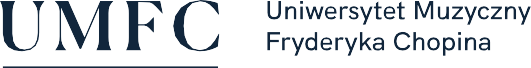 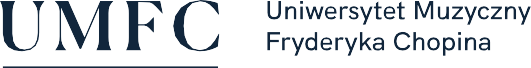 Sposoby realizacji i weryfikacji efektów uczenia się zostały dostosowane do sytuacji epidemicznej wewnętrznymi aktami prawnymi UczelniNazwa przedmiotu:Metodyka nauczania z literaturą pedagogiczną  - organyNazwa przedmiotu:Metodyka nauczania z literaturą pedagogiczną  - organyNazwa przedmiotu:Metodyka nauczania z literaturą pedagogiczną  - organyNazwa przedmiotu:Metodyka nauczania z literaturą pedagogiczną  - organyNazwa przedmiotu:Metodyka nauczania z literaturą pedagogiczną  - organyNazwa przedmiotu:Metodyka nauczania z literaturą pedagogiczną  - organyNazwa przedmiotu:Metodyka nauczania z literaturą pedagogiczną  - organyNazwa przedmiotu:Metodyka nauczania z literaturą pedagogiczną  - organyNazwa przedmiotu:Metodyka nauczania z literaturą pedagogiczną  - organyNazwa przedmiotu:Metodyka nauczania z literaturą pedagogiczną  - organyNazwa przedmiotu:Metodyka nauczania z literaturą pedagogiczną  - organyNazwa przedmiotu:Metodyka nauczania z literaturą pedagogiczną  - organyNazwa przedmiotu:Metodyka nauczania z literaturą pedagogiczną  - organyNazwa przedmiotu:Metodyka nauczania z literaturą pedagogiczną  - organyNazwa przedmiotu:Metodyka nauczania z literaturą pedagogiczną  - organyNazwa przedmiotu:Metodyka nauczania z literaturą pedagogiczną  - organyNazwa przedmiotu:Metodyka nauczania z literaturą pedagogiczną  - organyNazwa przedmiotu:Metodyka nauczania z literaturą pedagogiczną  - organyNazwa przedmiotu:Metodyka nauczania z literaturą pedagogiczną  - organyNazwa przedmiotu:Metodyka nauczania z literaturą pedagogiczną  - organyNazwa przedmiotu:Metodyka nauczania z literaturą pedagogiczną  - organyNazwa przedmiotu:Metodyka nauczania z literaturą pedagogiczną  - organyNazwa przedmiotu:Metodyka nauczania z literaturą pedagogiczną  - organyNazwa przedmiotu:Metodyka nauczania z literaturą pedagogiczną  - organyJednostka prowadząca przedmiot:Filia UMFC w BiałymstokuWydział Instrumentalno-Pedagogiczny, Edukacji Muzycznej i WokalistykiJednostka prowadząca przedmiot:Filia UMFC w BiałymstokuWydział Instrumentalno-Pedagogiczny, Edukacji Muzycznej i WokalistykiJednostka prowadząca przedmiot:Filia UMFC w BiałymstokuWydział Instrumentalno-Pedagogiczny, Edukacji Muzycznej i WokalistykiJednostka prowadząca przedmiot:Filia UMFC w BiałymstokuWydział Instrumentalno-Pedagogiczny, Edukacji Muzycznej i WokalistykiJednostka prowadząca przedmiot:Filia UMFC w BiałymstokuWydział Instrumentalno-Pedagogiczny, Edukacji Muzycznej i WokalistykiJednostka prowadząca przedmiot:Filia UMFC w BiałymstokuWydział Instrumentalno-Pedagogiczny, Edukacji Muzycznej i WokalistykiJednostka prowadząca przedmiot:Filia UMFC w BiałymstokuWydział Instrumentalno-Pedagogiczny, Edukacji Muzycznej i WokalistykiJednostka prowadząca przedmiot:Filia UMFC w BiałymstokuWydział Instrumentalno-Pedagogiczny, Edukacji Muzycznej i WokalistykiJednostka prowadząca przedmiot:Filia UMFC w BiałymstokuWydział Instrumentalno-Pedagogiczny, Edukacji Muzycznej i WokalistykiJednostka prowadząca przedmiot:Filia UMFC w BiałymstokuWydział Instrumentalno-Pedagogiczny, Edukacji Muzycznej i WokalistykiJednostka prowadząca przedmiot:Filia UMFC w BiałymstokuWydział Instrumentalno-Pedagogiczny, Edukacji Muzycznej i WokalistykiJednostka prowadząca przedmiot:Filia UMFC w BiałymstokuWydział Instrumentalno-Pedagogiczny, Edukacji Muzycznej i WokalistykiJednostka prowadząca przedmiot:Filia UMFC w BiałymstokuWydział Instrumentalno-Pedagogiczny, Edukacji Muzycznej i WokalistykiJednostka prowadząca przedmiot:Filia UMFC w BiałymstokuWydział Instrumentalno-Pedagogiczny, Edukacji Muzycznej i WokalistykiJednostka prowadząca przedmiot:Filia UMFC w BiałymstokuWydział Instrumentalno-Pedagogiczny, Edukacji Muzycznej i WokalistykiJednostka prowadząca przedmiot:Filia UMFC w BiałymstokuWydział Instrumentalno-Pedagogiczny, Edukacji Muzycznej i WokalistykiJednostka prowadząca przedmiot:Filia UMFC w BiałymstokuWydział Instrumentalno-Pedagogiczny, Edukacji Muzycznej i WokalistykiJednostka prowadząca przedmiot:Filia UMFC w BiałymstokuWydział Instrumentalno-Pedagogiczny, Edukacji Muzycznej i WokalistykiJednostka prowadząca przedmiot:Filia UMFC w BiałymstokuWydział Instrumentalno-Pedagogiczny, Edukacji Muzycznej i WokalistykiJednostka prowadząca przedmiot:Filia UMFC w BiałymstokuWydział Instrumentalno-Pedagogiczny, Edukacji Muzycznej i WokalistykiRok akademicki:2021/2022Rok akademicki:2021/2022Rok akademicki:2021/2022Rok akademicki:2021/2022Kierunek:InstrumentalistykaKierunek:InstrumentalistykaKierunek:InstrumentalistykaKierunek:InstrumentalistykaKierunek:InstrumentalistykaKierunek:InstrumentalistykaKierunek:InstrumentalistykaKierunek:InstrumentalistykaKierunek:InstrumentalistykaKierunek:InstrumentalistykaKierunek:InstrumentalistykaKierunek:InstrumentalistykaSpecjalność:pedagogika instrumentalna - gra na organachSpecjalność:pedagogika instrumentalna - gra na organachSpecjalność:pedagogika instrumentalna - gra na organachSpecjalność:pedagogika instrumentalna - gra na organachSpecjalność:pedagogika instrumentalna - gra na organachSpecjalność:pedagogika instrumentalna - gra na organachSpecjalność:pedagogika instrumentalna - gra na organachSpecjalność:pedagogika instrumentalna - gra na organachSpecjalność:pedagogika instrumentalna - gra na organachSpecjalność:pedagogika instrumentalna - gra na organachSpecjalność:pedagogika instrumentalna - gra na organachSpecjalność:pedagogika instrumentalna - gra na organachForma studiów:Stacjonarne pierwszego stopniaForma studiów:Stacjonarne pierwszego stopniaForma studiów:Stacjonarne pierwszego stopniaForma studiów:Stacjonarne pierwszego stopniaForma studiów:Stacjonarne pierwszego stopniaForma studiów:Stacjonarne pierwszego stopniaForma studiów:Stacjonarne pierwszego stopniaForma studiów:Stacjonarne pierwszego stopniaForma studiów:Stacjonarne pierwszego stopniaProfil kształcenia:ogólnoakademicki  (A)Profil kształcenia:ogólnoakademicki  (A)Profil kształcenia:ogólnoakademicki  (A)Profil kształcenia:ogólnoakademicki  (A)Profil kształcenia:ogólnoakademicki  (A)Profil kształcenia:ogólnoakademicki  (A)Profil kształcenia:ogólnoakademicki  (A)Profil kształcenia:ogólnoakademicki  (A)Status przedmiotu: ObowiązkowyStatus przedmiotu: ObowiązkowyStatus przedmiotu: ObowiązkowyStatus przedmiotu: ObowiązkowyStatus przedmiotu: ObowiązkowyStatus przedmiotu: ObowiązkowyStatus przedmiotu: ObowiązkowyForma zajęć:WykładForma zajęć:WykładForma zajęć:WykładForma zajęć:WykładForma zajęć:WykładForma zajęć:WykładForma zajęć:WykładJęzyk przedmiotu:polskiJęzyk przedmiotu:polskiJęzyk przedmiotu:polskiJęzyk przedmiotu:polskiJęzyk przedmiotu:polskiJęzyk przedmiotu:polskiJęzyk przedmiotu:polskiRok/semestr:R II-III, s. IV-VIRok/semestr:R II-III, s. IV-VIRok/semestr:R II-III, s. IV-VIRok/semestr:R II-III, s. IV-VIRok/semestr:R II-III, s. IV-VIRok/semestr:R II-III, s. IV-VIWymiar godzin:90Wymiar godzin:90Wymiar godzin:90Wymiar godzin:90Koordynator przedmiotuKoordynator przedmiotuKoordynator przedmiotuKoordynator przedmiotuKoordynator przedmiotuKierownik Katedry Pedagogiki InstrumentalnejKierownik Katedry Pedagogiki InstrumentalnejKierownik Katedry Pedagogiki InstrumentalnejKierownik Katedry Pedagogiki InstrumentalnejKierownik Katedry Pedagogiki InstrumentalnejKierownik Katedry Pedagogiki InstrumentalnejKierownik Katedry Pedagogiki InstrumentalnejKierownik Katedry Pedagogiki InstrumentalnejKierownik Katedry Pedagogiki InstrumentalnejKierownik Katedry Pedagogiki InstrumentalnejKierownik Katedry Pedagogiki InstrumentalnejKierownik Katedry Pedagogiki InstrumentalnejKierownik Katedry Pedagogiki InstrumentalnejKierownik Katedry Pedagogiki InstrumentalnejKierownik Katedry Pedagogiki InstrumentalnejKierownik Katedry Pedagogiki InstrumentalnejKierownik Katedry Pedagogiki InstrumentalnejKierownik Katedry Pedagogiki InstrumentalnejKierownik Katedry Pedagogiki InstrumentalnejProwadzący zajęciaProwadzący zajęciaProwadzący zajęciaProwadzący zajęciaProwadzący zajęciaprof. dr hab. Jan Bokszczaninprof. dr hab. Jan Bokszczaninprof. dr hab. Jan Bokszczaninprof. dr hab. Jan Bokszczaninprof. dr hab. Jan Bokszczaninprof. dr hab. Jan Bokszczaninprof. dr hab. Jan Bokszczaninprof. dr hab. Jan Bokszczaninprof. dr hab. Jan Bokszczaninprof. dr hab. Jan Bokszczaninprof. dr hab. Jan Bokszczaninprof. dr hab. Jan Bokszczaninprof. dr hab. Jan Bokszczaninprof. dr hab. Jan Bokszczaninprof. dr hab. Jan Bokszczaninprof. dr hab. Jan Bokszczaninprof. dr hab. Jan Bokszczaninprof. dr hab. Jan Bokszczaninprof. dr hab. Jan BokszczaninCele przedmiotuCele przedmiotuCele przedmiotuCele przedmiotuCele przedmiotuPrzedstawienie zagadnień dotyczących metodyki nauczania gry na organach w szkole muzycznej drugiego stopnia,konstruowanie indywidualnych lekcji i lekcji gry zespołowej. Poznanie zagadnień wykonawczych różnych stylów wykonawczych, głównie z epoki Baroku (Włochy, Francja, PŁD. i PŁN. Niemcy, Hiszpania i Anglia oraz Niderlandy).Przedstawienie zagadnień dotyczących metodyki nauczania gry na organach w szkole muzycznej drugiego stopnia,konstruowanie indywidualnych lekcji i lekcji gry zespołowej. Poznanie zagadnień wykonawczych różnych stylów wykonawczych, głównie z epoki Baroku (Włochy, Francja, PŁD. i PŁN. Niemcy, Hiszpania i Anglia oraz Niderlandy).Przedstawienie zagadnień dotyczących metodyki nauczania gry na organach w szkole muzycznej drugiego stopnia,konstruowanie indywidualnych lekcji i lekcji gry zespołowej. Poznanie zagadnień wykonawczych różnych stylów wykonawczych, głównie z epoki Baroku (Włochy, Francja, PŁD. i PŁN. Niemcy, Hiszpania i Anglia oraz Niderlandy).Przedstawienie zagadnień dotyczących metodyki nauczania gry na organach w szkole muzycznej drugiego stopnia,konstruowanie indywidualnych lekcji i lekcji gry zespołowej. Poznanie zagadnień wykonawczych różnych stylów wykonawczych, głównie z epoki Baroku (Włochy, Francja, PŁD. i PŁN. Niemcy, Hiszpania i Anglia oraz Niderlandy).Przedstawienie zagadnień dotyczących metodyki nauczania gry na organach w szkole muzycznej drugiego stopnia,konstruowanie indywidualnych lekcji i lekcji gry zespołowej. Poznanie zagadnień wykonawczych różnych stylów wykonawczych, głównie z epoki Baroku (Włochy, Francja, PŁD. i PŁN. Niemcy, Hiszpania i Anglia oraz Niderlandy).Przedstawienie zagadnień dotyczących metodyki nauczania gry na organach w szkole muzycznej drugiego stopnia,konstruowanie indywidualnych lekcji i lekcji gry zespołowej. Poznanie zagadnień wykonawczych różnych stylów wykonawczych, głównie z epoki Baroku (Włochy, Francja, PŁD. i PŁN. Niemcy, Hiszpania i Anglia oraz Niderlandy).Przedstawienie zagadnień dotyczących metodyki nauczania gry na organach w szkole muzycznej drugiego stopnia,konstruowanie indywidualnych lekcji i lekcji gry zespołowej. Poznanie zagadnień wykonawczych różnych stylów wykonawczych, głównie z epoki Baroku (Włochy, Francja, PŁD. i PŁN. Niemcy, Hiszpania i Anglia oraz Niderlandy).Przedstawienie zagadnień dotyczących metodyki nauczania gry na organach w szkole muzycznej drugiego stopnia,konstruowanie indywidualnych lekcji i lekcji gry zespołowej. Poznanie zagadnień wykonawczych różnych stylów wykonawczych, głównie z epoki Baroku (Włochy, Francja, PŁD. i PŁN. Niemcy, Hiszpania i Anglia oraz Niderlandy).Przedstawienie zagadnień dotyczących metodyki nauczania gry na organach w szkole muzycznej drugiego stopnia,konstruowanie indywidualnych lekcji i lekcji gry zespołowej. Poznanie zagadnień wykonawczych różnych stylów wykonawczych, głównie z epoki Baroku (Włochy, Francja, PŁD. i PŁN. Niemcy, Hiszpania i Anglia oraz Niderlandy).Przedstawienie zagadnień dotyczących metodyki nauczania gry na organach w szkole muzycznej drugiego stopnia,konstruowanie indywidualnych lekcji i lekcji gry zespołowej. Poznanie zagadnień wykonawczych różnych stylów wykonawczych, głównie z epoki Baroku (Włochy, Francja, PŁD. i PŁN. Niemcy, Hiszpania i Anglia oraz Niderlandy).Przedstawienie zagadnień dotyczących metodyki nauczania gry na organach w szkole muzycznej drugiego stopnia,konstruowanie indywidualnych lekcji i lekcji gry zespołowej. Poznanie zagadnień wykonawczych różnych stylów wykonawczych, głównie z epoki Baroku (Włochy, Francja, PŁD. i PŁN. Niemcy, Hiszpania i Anglia oraz Niderlandy).Przedstawienie zagadnień dotyczących metodyki nauczania gry na organach w szkole muzycznej drugiego stopnia,konstruowanie indywidualnych lekcji i lekcji gry zespołowej. Poznanie zagadnień wykonawczych różnych stylów wykonawczych, głównie z epoki Baroku (Włochy, Francja, PŁD. i PŁN. Niemcy, Hiszpania i Anglia oraz Niderlandy).Przedstawienie zagadnień dotyczących metodyki nauczania gry na organach w szkole muzycznej drugiego stopnia,konstruowanie indywidualnych lekcji i lekcji gry zespołowej. Poznanie zagadnień wykonawczych różnych stylów wykonawczych, głównie z epoki Baroku (Włochy, Francja, PŁD. i PŁN. Niemcy, Hiszpania i Anglia oraz Niderlandy).Przedstawienie zagadnień dotyczących metodyki nauczania gry na organach w szkole muzycznej drugiego stopnia,konstruowanie indywidualnych lekcji i lekcji gry zespołowej. Poznanie zagadnień wykonawczych różnych stylów wykonawczych, głównie z epoki Baroku (Włochy, Francja, PŁD. i PŁN. Niemcy, Hiszpania i Anglia oraz Niderlandy).Przedstawienie zagadnień dotyczących metodyki nauczania gry na organach w szkole muzycznej drugiego stopnia,konstruowanie indywidualnych lekcji i lekcji gry zespołowej. Poznanie zagadnień wykonawczych różnych stylów wykonawczych, głównie z epoki Baroku (Włochy, Francja, PŁD. i PŁN. Niemcy, Hiszpania i Anglia oraz Niderlandy).Przedstawienie zagadnień dotyczących metodyki nauczania gry na organach w szkole muzycznej drugiego stopnia,konstruowanie indywidualnych lekcji i lekcji gry zespołowej. Poznanie zagadnień wykonawczych różnych stylów wykonawczych, głównie z epoki Baroku (Włochy, Francja, PŁD. i PŁN. Niemcy, Hiszpania i Anglia oraz Niderlandy).Przedstawienie zagadnień dotyczących metodyki nauczania gry na organach w szkole muzycznej drugiego stopnia,konstruowanie indywidualnych lekcji i lekcji gry zespołowej. Poznanie zagadnień wykonawczych różnych stylów wykonawczych, głównie z epoki Baroku (Włochy, Francja, PŁD. i PŁN. Niemcy, Hiszpania i Anglia oraz Niderlandy).Przedstawienie zagadnień dotyczących metodyki nauczania gry na organach w szkole muzycznej drugiego stopnia,konstruowanie indywidualnych lekcji i lekcji gry zespołowej. Poznanie zagadnień wykonawczych różnych stylów wykonawczych, głównie z epoki Baroku (Włochy, Francja, PŁD. i PŁN. Niemcy, Hiszpania i Anglia oraz Niderlandy).Przedstawienie zagadnień dotyczących metodyki nauczania gry na organach w szkole muzycznej drugiego stopnia,konstruowanie indywidualnych lekcji i lekcji gry zespołowej. Poznanie zagadnień wykonawczych różnych stylów wykonawczych, głównie z epoki Baroku (Włochy, Francja, PŁD. i PŁN. Niemcy, Hiszpania i Anglia oraz Niderlandy).Wymagania wstępneWymagania wstępneWymagania wstępneWymagania wstępneWymagania wstępneUmiejętność gry na instrumencie i czytania nut głosem, ogólna wiedza dotycząca uczenia i nauczania  Umiejętność gry na instrumencie i czytania nut głosem, ogólna wiedza dotycząca uczenia i nauczania  Umiejętność gry na instrumencie i czytania nut głosem, ogólna wiedza dotycząca uczenia i nauczania  Umiejętność gry na instrumencie i czytania nut głosem, ogólna wiedza dotycząca uczenia i nauczania  Umiejętność gry na instrumencie i czytania nut głosem, ogólna wiedza dotycząca uczenia i nauczania  Umiejętność gry na instrumencie i czytania nut głosem, ogólna wiedza dotycząca uczenia i nauczania  Umiejętność gry na instrumencie i czytania nut głosem, ogólna wiedza dotycząca uczenia i nauczania  Umiejętność gry na instrumencie i czytania nut głosem, ogólna wiedza dotycząca uczenia i nauczania  Umiejętność gry na instrumencie i czytania nut głosem, ogólna wiedza dotycząca uczenia i nauczania  Umiejętność gry na instrumencie i czytania nut głosem, ogólna wiedza dotycząca uczenia i nauczania  Umiejętność gry na instrumencie i czytania nut głosem, ogólna wiedza dotycząca uczenia i nauczania  Umiejętność gry na instrumencie i czytania nut głosem, ogólna wiedza dotycząca uczenia i nauczania  Umiejętność gry na instrumencie i czytania nut głosem, ogólna wiedza dotycząca uczenia i nauczania  Umiejętność gry na instrumencie i czytania nut głosem, ogólna wiedza dotycząca uczenia i nauczania  Umiejętność gry na instrumencie i czytania nut głosem, ogólna wiedza dotycząca uczenia i nauczania  Umiejętność gry na instrumencie i czytania nut głosem, ogólna wiedza dotycząca uczenia i nauczania  Umiejętność gry na instrumencie i czytania nut głosem, ogólna wiedza dotycząca uczenia i nauczania  Umiejętność gry na instrumencie i czytania nut głosem, ogólna wiedza dotycząca uczenia i nauczania  Umiejętność gry na instrumencie i czytania nut głosem, ogólna wiedza dotycząca uczenia i nauczania  Kategorie efektówKategorie efektówNumer efektuNumer efektuNumer efektuEFEKTY UCZENIA SIĘ DLA PRZEDMIOTUEFEKTY UCZENIA SIĘ DLA PRZEDMIOTUEFEKTY UCZENIA SIĘ DLA PRZEDMIOTUEFEKTY UCZENIA SIĘ DLA PRZEDMIOTUEFEKTY UCZENIA SIĘ DLA PRZEDMIOTUEFEKTY UCZENIA SIĘ DLA PRZEDMIOTUEFEKTY UCZENIA SIĘ DLA PRZEDMIOTUEFEKTY UCZENIA SIĘ DLA PRZEDMIOTUEFEKTY UCZENIA SIĘ DLA PRZEDMIOTUEFEKTY UCZENIA SIĘ DLA PRZEDMIOTUEFEKTY UCZENIA SIĘ DLA PRZEDMIOTUEFEKTY UCZENIA SIĘ DLA PRZEDMIOTUEFEKTY UCZENIA SIĘ DLA PRZEDMIOTUEFEKTY UCZENIA SIĘ DLA PRZEDMIOTUEFEKTY UCZENIA SIĘ DLA PRZEDMIOTUEFEKTY UCZENIA SIĘ DLA PRZEDMIOTUEFEKTY UCZENIA SIĘ DLA PRZEDMIOTUNumer efektu kier./spec. Numer efektu kier./spec. WiedzaWiedza111Zna współczesne teorie psychologiczne i pedagogiczne dotyczące wychowania, rozwoju, funkcjonowania społecznego, uczenia się i nauczania oraz różnorodnych uwarunkowań tych procesów w odniesieniu do odpowiednich etapów edukacyjnych i zdarzeń pedagogicznych  dających  kwalifikacje do nauczania gry na organach.Zna współczesne teorie psychologiczne i pedagogiczne dotyczące wychowania, rozwoju, funkcjonowania społecznego, uczenia się i nauczania oraz różnorodnych uwarunkowań tych procesów w odniesieniu do odpowiednich etapów edukacyjnych i zdarzeń pedagogicznych  dających  kwalifikacje do nauczania gry na organach.Zna współczesne teorie psychologiczne i pedagogiczne dotyczące wychowania, rozwoju, funkcjonowania społecznego, uczenia się i nauczania oraz różnorodnych uwarunkowań tych procesów w odniesieniu do odpowiednich etapów edukacyjnych i zdarzeń pedagogicznych  dających  kwalifikacje do nauczania gry na organach.Zna współczesne teorie psychologiczne i pedagogiczne dotyczące wychowania, rozwoju, funkcjonowania społecznego, uczenia się i nauczania oraz różnorodnych uwarunkowań tych procesów w odniesieniu do odpowiednich etapów edukacyjnych i zdarzeń pedagogicznych  dających  kwalifikacje do nauczania gry na organach.Zna współczesne teorie psychologiczne i pedagogiczne dotyczące wychowania, rozwoju, funkcjonowania społecznego, uczenia się i nauczania oraz różnorodnych uwarunkowań tych procesów w odniesieniu do odpowiednich etapów edukacyjnych i zdarzeń pedagogicznych  dających  kwalifikacje do nauczania gry na organach.Zna współczesne teorie psychologiczne i pedagogiczne dotyczące wychowania, rozwoju, funkcjonowania społecznego, uczenia się i nauczania oraz różnorodnych uwarunkowań tych procesów w odniesieniu do odpowiednich etapów edukacyjnych i zdarzeń pedagogicznych  dających  kwalifikacje do nauczania gry na organach.Zna współczesne teorie psychologiczne i pedagogiczne dotyczące wychowania, rozwoju, funkcjonowania społecznego, uczenia się i nauczania oraz różnorodnych uwarunkowań tych procesów w odniesieniu do odpowiednich etapów edukacyjnych i zdarzeń pedagogicznych  dających  kwalifikacje do nauczania gry na organach.Zna współczesne teorie psychologiczne i pedagogiczne dotyczące wychowania, rozwoju, funkcjonowania społecznego, uczenia się i nauczania oraz różnorodnych uwarunkowań tych procesów w odniesieniu do odpowiednich etapów edukacyjnych i zdarzeń pedagogicznych  dających  kwalifikacje do nauczania gry na organach.Zna współczesne teorie psychologiczne i pedagogiczne dotyczące wychowania, rozwoju, funkcjonowania społecznego, uczenia się i nauczania oraz różnorodnych uwarunkowań tych procesów w odniesieniu do odpowiednich etapów edukacyjnych i zdarzeń pedagogicznych  dających  kwalifikacje do nauczania gry na organach.Zna współczesne teorie psychologiczne i pedagogiczne dotyczące wychowania, rozwoju, funkcjonowania społecznego, uczenia się i nauczania oraz różnorodnych uwarunkowań tych procesów w odniesieniu do odpowiednich etapów edukacyjnych i zdarzeń pedagogicznych  dających  kwalifikacje do nauczania gry na organach.Zna współczesne teorie psychologiczne i pedagogiczne dotyczące wychowania, rozwoju, funkcjonowania społecznego, uczenia się i nauczania oraz różnorodnych uwarunkowań tych procesów w odniesieniu do odpowiednich etapów edukacyjnych i zdarzeń pedagogicznych  dających  kwalifikacje do nauczania gry na organach.Zna współczesne teorie psychologiczne i pedagogiczne dotyczące wychowania, rozwoju, funkcjonowania społecznego, uczenia się i nauczania oraz różnorodnych uwarunkowań tych procesów w odniesieniu do odpowiednich etapów edukacyjnych i zdarzeń pedagogicznych  dających  kwalifikacje do nauczania gry na organach.Zna współczesne teorie psychologiczne i pedagogiczne dotyczące wychowania, rozwoju, funkcjonowania społecznego, uczenia się i nauczania oraz różnorodnych uwarunkowań tych procesów w odniesieniu do odpowiednich etapów edukacyjnych i zdarzeń pedagogicznych  dających  kwalifikacje do nauczania gry na organach.Zna współczesne teorie psychologiczne i pedagogiczne dotyczące wychowania, rozwoju, funkcjonowania społecznego, uczenia się i nauczania oraz różnorodnych uwarunkowań tych procesów w odniesieniu do odpowiednich etapów edukacyjnych i zdarzeń pedagogicznych  dających  kwalifikacje do nauczania gry na organach.Zna współczesne teorie psychologiczne i pedagogiczne dotyczące wychowania, rozwoju, funkcjonowania społecznego, uczenia się i nauczania oraz różnorodnych uwarunkowań tych procesów w odniesieniu do odpowiednich etapów edukacyjnych i zdarzeń pedagogicznych  dających  kwalifikacje do nauczania gry na organach.Zna współczesne teorie psychologiczne i pedagogiczne dotyczące wychowania, rozwoju, funkcjonowania społecznego, uczenia się i nauczania oraz różnorodnych uwarunkowań tych procesów w odniesieniu do odpowiednich etapów edukacyjnych i zdarzeń pedagogicznych  dających  kwalifikacje do nauczania gry na organach.Zna współczesne teorie psychologiczne i pedagogiczne dotyczące wychowania, rozwoju, funkcjonowania społecznego, uczenia się i nauczania oraz różnorodnych uwarunkowań tych procesów w odniesieniu do odpowiednich etapów edukacyjnych i zdarzeń pedagogicznych  dających  kwalifikacje do nauczania gry na organach.S1_W7S1_W7UmiejętnościUmiejętności222Dysponuje  warsztatem technicznym potrzebnym do profesjonalnej prezentacji muzycznej i jest świadomy problemów specyficznych dla gry na organach (artykulacja, umiejętność kształtowania frazy, dynamika, stilus fantasticus itd.)oraz potrafi tę  wiedzę przekazać  uczniom szkoły muzycznej II st.Dysponuje  warsztatem technicznym potrzebnym do profesjonalnej prezentacji muzycznej i jest świadomy problemów specyficznych dla gry na organach (artykulacja, umiejętność kształtowania frazy, dynamika, stilus fantasticus itd.)oraz potrafi tę  wiedzę przekazać  uczniom szkoły muzycznej II st.Dysponuje  warsztatem technicznym potrzebnym do profesjonalnej prezentacji muzycznej i jest świadomy problemów specyficznych dla gry na organach (artykulacja, umiejętność kształtowania frazy, dynamika, stilus fantasticus itd.)oraz potrafi tę  wiedzę przekazać  uczniom szkoły muzycznej II st.Dysponuje  warsztatem technicznym potrzebnym do profesjonalnej prezentacji muzycznej i jest świadomy problemów specyficznych dla gry na organach (artykulacja, umiejętność kształtowania frazy, dynamika, stilus fantasticus itd.)oraz potrafi tę  wiedzę przekazać  uczniom szkoły muzycznej II st.Dysponuje  warsztatem technicznym potrzebnym do profesjonalnej prezentacji muzycznej i jest świadomy problemów specyficznych dla gry na organach (artykulacja, umiejętność kształtowania frazy, dynamika, stilus fantasticus itd.)oraz potrafi tę  wiedzę przekazać  uczniom szkoły muzycznej II st.Dysponuje  warsztatem technicznym potrzebnym do profesjonalnej prezentacji muzycznej i jest świadomy problemów specyficznych dla gry na organach (artykulacja, umiejętność kształtowania frazy, dynamika, stilus fantasticus itd.)oraz potrafi tę  wiedzę przekazać  uczniom szkoły muzycznej II st.Dysponuje  warsztatem technicznym potrzebnym do profesjonalnej prezentacji muzycznej i jest świadomy problemów specyficznych dla gry na organach (artykulacja, umiejętność kształtowania frazy, dynamika, stilus fantasticus itd.)oraz potrafi tę  wiedzę przekazać  uczniom szkoły muzycznej II st.Dysponuje  warsztatem technicznym potrzebnym do profesjonalnej prezentacji muzycznej i jest świadomy problemów specyficznych dla gry na organach (artykulacja, umiejętność kształtowania frazy, dynamika, stilus fantasticus itd.)oraz potrafi tę  wiedzę przekazać  uczniom szkoły muzycznej II st.Dysponuje  warsztatem technicznym potrzebnym do profesjonalnej prezentacji muzycznej i jest świadomy problemów specyficznych dla gry na organach (artykulacja, umiejętność kształtowania frazy, dynamika, stilus fantasticus itd.)oraz potrafi tę  wiedzę przekazać  uczniom szkoły muzycznej II st.Dysponuje  warsztatem technicznym potrzebnym do profesjonalnej prezentacji muzycznej i jest świadomy problemów specyficznych dla gry na organach (artykulacja, umiejętność kształtowania frazy, dynamika, stilus fantasticus itd.)oraz potrafi tę  wiedzę przekazać  uczniom szkoły muzycznej II st.Dysponuje  warsztatem technicznym potrzebnym do profesjonalnej prezentacji muzycznej i jest świadomy problemów specyficznych dla gry na organach (artykulacja, umiejętność kształtowania frazy, dynamika, stilus fantasticus itd.)oraz potrafi tę  wiedzę przekazać  uczniom szkoły muzycznej II st.Dysponuje  warsztatem technicznym potrzebnym do profesjonalnej prezentacji muzycznej i jest świadomy problemów specyficznych dla gry na organach (artykulacja, umiejętność kształtowania frazy, dynamika, stilus fantasticus itd.)oraz potrafi tę  wiedzę przekazać  uczniom szkoły muzycznej II st.Dysponuje  warsztatem technicznym potrzebnym do profesjonalnej prezentacji muzycznej i jest świadomy problemów specyficznych dla gry na organach (artykulacja, umiejętność kształtowania frazy, dynamika, stilus fantasticus itd.)oraz potrafi tę  wiedzę przekazać  uczniom szkoły muzycznej II st.Dysponuje  warsztatem technicznym potrzebnym do profesjonalnej prezentacji muzycznej i jest świadomy problemów specyficznych dla gry na organach (artykulacja, umiejętność kształtowania frazy, dynamika, stilus fantasticus itd.)oraz potrafi tę  wiedzę przekazać  uczniom szkoły muzycznej II st.Dysponuje  warsztatem technicznym potrzebnym do profesjonalnej prezentacji muzycznej i jest świadomy problemów specyficznych dla gry na organach (artykulacja, umiejętność kształtowania frazy, dynamika, stilus fantasticus itd.)oraz potrafi tę  wiedzę przekazać  uczniom szkoły muzycznej II st.Dysponuje  warsztatem technicznym potrzebnym do profesjonalnej prezentacji muzycznej i jest świadomy problemów specyficznych dla gry na organach (artykulacja, umiejętność kształtowania frazy, dynamika, stilus fantasticus itd.)oraz potrafi tę  wiedzę przekazać  uczniom szkoły muzycznej II st.Dysponuje  warsztatem technicznym potrzebnym do profesjonalnej prezentacji muzycznej i jest świadomy problemów specyficznych dla gry na organach (artykulacja, umiejętność kształtowania frazy, dynamika, stilus fantasticus itd.)oraz potrafi tę  wiedzę przekazać  uczniom szkoły muzycznej II st.S1_U7S1_U7UmiejętnościUmiejętności333Wykazuje umiejętność samodzielnego doskonalenia warsztatu technicznego, przyswoił sobie dobre nawyki dotyczące techniki i postawy, umożliwiające operowanie ciałem w sposób (z punktu widzenia fizjologii) najbardziej wydajny i bezpieczny, i potrafi tę  wiedzę przekazać  uczniom szkoły muzycznej II st.  Wykazuje umiejętność samodzielnego doskonalenia warsztatu technicznego, przyswoił sobie dobre nawyki dotyczące techniki i postawy, umożliwiające operowanie ciałem w sposób (z punktu widzenia fizjologii) najbardziej wydajny i bezpieczny, i potrafi tę  wiedzę przekazać  uczniom szkoły muzycznej II st.  Wykazuje umiejętność samodzielnego doskonalenia warsztatu technicznego, przyswoił sobie dobre nawyki dotyczące techniki i postawy, umożliwiające operowanie ciałem w sposób (z punktu widzenia fizjologii) najbardziej wydajny i bezpieczny, i potrafi tę  wiedzę przekazać  uczniom szkoły muzycznej II st.  Wykazuje umiejętność samodzielnego doskonalenia warsztatu technicznego, przyswoił sobie dobre nawyki dotyczące techniki i postawy, umożliwiające operowanie ciałem w sposób (z punktu widzenia fizjologii) najbardziej wydajny i bezpieczny, i potrafi tę  wiedzę przekazać  uczniom szkoły muzycznej II st.  Wykazuje umiejętność samodzielnego doskonalenia warsztatu technicznego, przyswoił sobie dobre nawyki dotyczące techniki i postawy, umożliwiające operowanie ciałem w sposób (z punktu widzenia fizjologii) najbardziej wydajny i bezpieczny, i potrafi tę  wiedzę przekazać  uczniom szkoły muzycznej II st.  Wykazuje umiejętność samodzielnego doskonalenia warsztatu technicznego, przyswoił sobie dobre nawyki dotyczące techniki i postawy, umożliwiające operowanie ciałem w sposób (z punktu widzenia fizjologii) najbardziej wydajny i bezpieczny, i potrafi tę  wiedzę przekazać  uczniom szkoły muzycznej II st.  Wykazuje umiejętność samodzielnego doskonalenia warsztatu technicznego, przyswoił sobie dobre nawyki dotyczące techniki i postawy, umożliwiające operowanie ciałem w sposób (z punktu widzenia fizjologii) najbardziej wydajny i bezpieczny, i potrafi tę  wiedzę przekazać  uczniom szkoły muzycznej II st.  Wykazuje umiejętność samodzielnego doskonalenia warsztatu technicznego, przyswoił sobie dobre nawyki dotyczące techniki i postawy, umożliwiające operowanie ciałem w sposób (z punktu widzenia fizjologii) najbardziej wydajny i bezpieczny, i potrafi tę  wiedzę przekazać  uczniom szkoły muzycznej II st.  Wykazuje umiejętność samodzielnego doskonalenia warsztatu technicznego, przyswoił sobie dobre nawyki dotyczące techniki i postawy, umożliwiające operowanie ciałem w sposób (z punktu widzenia fizjologii) najbardziej wydajny i bezpieczny, i potrafi tę  wiedzę przekazać  uczniom szkoły muzycznej II st.  Wykazuje umiejętność samodzielnego doskonalenia warsztatu technicznego, przyswoił sobie dobre nawyki dotyczące techniki i postawy, umożliwiające operowanie ciałem w sposób (z punktu widzenia fizjologii) najbardziej wydajny i bezpieczny, i potrafi tę  wiedzę przekazać  uczniom szkoły muzycznej II st.  Wykazuje umiejętność samodzielnego doskonalenia warsztatu technicznego, przyswoił sobie dobre nawyki dotyczące techniki i postawy, umożliwiające operowanie ciałem w sposób (z punktu widzenia fizjologii) najbardziej wydajny i bezpieczny, i potrafi tę  wiedzę przekazać  uczniom szkoły muzycznej II st.  Wykazuje umiejętność samodzielnego doskonalenia warsztatu technicznego, przyswoił sobie dobre nawyki dotyczące techniki i postawy, umożliwiające operowanie ciałem w sposób (z punktu widzenia fizjologii) najbardziej wydajny i bezpieczny, i potrafi tę  wiedzę przekazać  uczniom szkoły muzycznej II st.  Wykazuje umiejętność samodzielnego doskonalenia warsztatu technicznego, przyswoił sobie dobre nawyki dotyczące techniki i postawy, umożliwiające operowanie ciałem w sposób (z punktu widzenia fizjologii) najbardziej wydajny i bezpieczny, i potrafi tę  wiedzę przekazać  uczniom szkoły muzycznej II st.  Wykazuje umiejętność samodzielnego doskonalenia warsztatu technicznego, przyswoił sobie dobre nawyki dotyczące techniki i postawy, umożliwiające operowanie ciałem w sposób (z punktu widzenia fizjologii) najbardziej wydajny i bezpieczny, i potrafi tę  wiedzę przekazać  uczniom szkoły muzycznej II st.  Wykazuje umiejętność samodzielnego doskonalenia warsztatu technicznego, przyswoił sobie dobre nawyki dotyczące techniki i postawy, umożliwiające operowanie ciałem w sposób (z punktu widzenia fizjologii) najbardziej wydajny i bezpieczny, i potrafi tę  wiedzę przekazać  uczniom szkoły muzycznej II st.  Wykazuje umiejętność samodzielnego doskonalenia warsztatu technicznego, przyswoił sobie dobre nawyki dotyczące techniki i postawy, umożliwiające operowanie ciałem w sposób (z punktu widzenia fizjologii) najbardziej wydajny i bezpieczny, i potrafi tę  wiedzę przekazać  uczniom szkoły muzycznej II st.  Wykazuje umiejętność samodzielnego doskonalenia warsztatu technicznego, przyswoił sobie dobre nawyki dotyczące techniki i postawy, umożliwiające operowanie ciałem w sposób (z punktu widzenia fizjologii) najbardziej wydajny i bezpieczny, i potrafi tę  wiedzę przekazać  uczniom szkoły muzycznej II st.  S1_U8S1_U8UmiejętnościUmiejętności444Potrafi przekazać uczniom szkoły muzycznej II st. koncepcje i działania artystyczne oparte na zróżnicowanej stylistyce, wynikającej z wykorzystania wyobraźni, ekspresji i intuicjiPotrafi przekazać uczniom szkoły muzycznej II st. koncepcje i działania artystyczne oparte na zróżnicowanej stylistyce, wynikającej z wykorzystania wyobraźni, ekspresji i intuicjiPotrafi przekazać uczniom szkoły muzycznej II st. koncepcje i działania artystyczne oparte na zróżnicowanej stylistyce, wynikającej z wykorzystania wyobraźni, ekspresji i intuicjiPotrafi przekazać uczniom szkoły muzycznej II st. koncepcje i działania artystyczne oparte na zróżnicowanej stylistyce, wynikającej z wykorzystania wyobraźni, ekspresji i intuicjiPotrafi przekazać uczniom szkoły muzycznej II st. koncepcje i działania artystyczne oparte na zróżnicowanej stylistyce, wynikającej z wykorzystania wyobraźni, ekspresji i intuicjiPotrafi przekazać uczniom szkoły muzycznej II st. koncepcje i działania artystyczne oparte na zróżnicowanej stylistyce, wynikającej z wykorzystania wyobraźni, ekspresji i intuicjiPotrafi przekazać uczniom szkoły muzycznej II st. koncepcje i działania artystyczne oparte na zróżnicowanej stylistyce, wynikającej z wykorzystania wyobraźni, ekspresji i intuicjiPotrafi przekazać uczniom szkoły muzycznej II st. koncepcje i działania artystyczne oparte na zróżnicowanej stylistyce, wynikającej z wykorzystania wyobraźni, ekspresji i intuicjiPotrafi przekazać uczniom szkoły muzycznej II st. koncepcje i działania artystyczne oparte na zróżnicowanej stylistyce, wynikającej z wykorzystania wyobraźni, ekspresji i intuicjiPotrafi przekazać uczniom szkoły muzycznej II st. koncepcje i działania artystyczne oparte na zróżnicowanej stylistyce, wynikającej z wykorzystania wyobraźni, ekspresji i intuicjiPotrafi przekazać uczniom szkoły muzycznej II st. koncepcje i działania artystyczne oparte na zróżnicowanej stylistyce, wynikającej z wykorzystania wyobraźni, ekspresji i intuicjiPotrafi przekazać uczniom szkoły muzycznej II st. koncepcje i działania artystyczne oparte na zróżnicowanej stylistyce, wynikającej z wykorzystania wyobraźni, ekspresji i intuicjiPotrafi przekazać uczniom szkoły muzycznej II st. koncepcje i działania artystyczne oparte na zróżnicowanej stylistyce, wynikającej z wykorzystania wyobraźni, ekspresji i intuicjiPotrafi przekazać uczniom szkoły muzycznej II st. koncepcje i działania artystyczne oparte na zróżnicowanej stylistyce, wynikającej z wykorzystania wyobraźni, ekspresji i intuicjiPotrafi przekazać uczniom szkoły muzycznej II st. koncepcje i działania artystyczne oparte na zróżnicowanej stylistyce, wynikającej z wykorzystania wyobraźni, ekspresji i intuicjiPotrafi przekazać uczniom szkoły muzycznej II st. koncepcje i działania artystyczne oparte na zróżnicowanej stylistyce, wynikającej z wykorzystania wyobraźni, ekspresji i intuicjiPotrafi przekazać uczniom szkoły muzycznej II st. koncepcje i działania artystyczne oparte na zróżnicowanej stylistyce, wynikającej z wykorzystania wyobraźni, ekspresji i intuicjiS1_U4S1_U4Kompetencje społeczneKompetencje społeczne555Ma świadomość i rozumie potrzebę rozszerzania swojej wiedzy i doskonalenia własnych umiejętności dla potrzeb nauczania w szkole muzycznej II stMa świadomość i rozumie potrzebę rozszerzania swojej wiedzy i doskonalenia własnych umiejętności dla potrzeb nauczania w szkole muzycznej II stMa świadomość i rozumie potrzebę rozszerzania swojej wiedzy i doskonalenia własnych umiejętności dla potrzeb nauczania w szkole muzycznej II stMa świadomość i rozumie potrzebę rozszerzania swojej wiedzy i doskonalenia własnych umiejętności dla potrzeb nauczania w szkole muzycznej II stMa świadomość i rozumie potrzebę rozszerzania swojej wiedzy i doskonalenia własnych umiejętności dla potrzeb nauczania w szkole muzycznej II stMa świadomość i rozumie potrzebę rozszerzania swojej wiedzy i doskonalenia własnych umiejętności dla potrzeb nauczania w szkole muzycznej II stMa świadomość i rozumie potrzebę rozszerzania swojej wiedzy i doskonalenia własnych umiejętności dla potrzeb nauczania w szkole muzycznej II stMa świadomość i rozumie potrzebę rozszerzania swojej wiedzy i doskonalenia własnych umiejętności dla potrzeb nauczania w szkole muzycznej II stMa świadomość i rozumie potrzebę rozszerzania swojej wiedzy i doskonalenia własnych umiejętności dla potrzeb nauczania w szkole muzycznej II stMa świadomość i rozumie potrzebę rozszerzania swojej wiedzy i doskonalenia własnych umiejętności dla potrzeb nauczania w szkole muzycznej II stMa świadomość i rozumie potrzebę rozszerzania swojej wiedzy i doskonalenia własnych umiejętności dla potrzeb nauczania w szkole muzycznej II stMa świadomość i rozumie potrzebę rozszerzania swojej wiedzy i doskonalenia własnych umiejętności dla potrzeb nauczania w szkole muzycznej II stMa świadomość i rozumie potrzebę rozszerzania swojej wiedzy i doskonalenia własnych umiejętności dla potrzeb nauczania w szkole muzycznej II stMa świadomość i rozumie potrzebę rozszerzania swojej wiedzy i doskonalenia własnych umiejętności dla potrzeb nauczania w szkole muzycznej II stMa świadomość i rozumie potrzebę rozszerzania swojej wiedzy i doskonalenia własnych umiejętności dla potrzeb nauczania w szkole muzycznej II stMa świadomość i rozumie potrzebę rozszerzania swojej wiedzy i doskonalenia własnych umiejętności dla potrzeb nauczania w szkole muzycznej II stMa świadomość i rozumie potrzebę rozszerzania swojej wiedzy i doskonalenia własnych umiejętności dla potrzeb nauczania w szkole muzycznej II stS1_K1S1_K1TREŚCI PROGRAMOWE PRZEDMIOTUTREŚCI PROGRAMOWE PRZEDMIOTUTREŚCI PROGRAMOWE PRZEDMIOTUTREŚCI PROGRAMOWE PRZEDMIOTUTREŚCI PROGRAMOWE PRZEDMIOTUTREŚCI PROGRAMOWE PRZEDMIOTUTREŚCI PROGRAMOWE PRZEDMIOTUTREŚCI PROGRAMOWE PRZEDMIOTUTREŚCI PROGRAMOWE PRZEDMIOTUTREŚCI PROGRAMOWE PRZEDMIOTUTREŚCI PROGRAMOWE PRZEDMIOTUTREŚCI PROGRAMOWE PRZEDMIOTUTREŚCI PROGRAMOWE PRZEDMIOTUTREŚCI PROGRAMOWE PRZEDMIOTUTREŚCI PROGRAMOWE PRZEDMIOTUTREŚCI PROGRAMOWE PRZEDMIOTUTREŚCI PROGRAMOWE PRZEDMIOTUTREŚCI PROGRAMOWE PRZEDMIOTUTREŚCI PROGRAMOWE PRZEDMIOTUTREŚCI PROGRAMOWE PRZEDMIOTUTREŚCI PROGRAMOWE PRZEDMIOTUTREŚCI PROGRAMOWE PRZEDMIOTULiczba godzinLiczba godzinSemestr I1. Przedmiot główny – organy w szkole muzycznej drugiego stopnia. Cele i treści nauczania i wychowania. Programy nauczania – tworzenie i modyfikacja, analiza i dobór. Rozkład materiału, repertuar.2. Lekcja gry na instrumencie jako jednostka metodyczna. Struktura formalna, typy i modele lekcji, planowanie, formułowanie celów. Dobór treści nauczania i form aktywności artystycznej. Konspekt.3. Dostosowywanie działań edukacyjnych do możliwości i potrzeb uczniów, w tym uczniów szczególnie uzdolnionych muzycznie i uczniów o specjalnych potrzebach edukacyjnych. Diagnoza, pomoc, zapobieganie trudnościom. Sytuacje wychowawcze w toku nauczania.4. Metody nauczania gry na organach. Dobór metod i procedur osiągania celów.5. Swobodne posługiwanie się aparatem gry. Techniki gry na organach. Dobór literaturyi interpretowanie utworu .6. Obycie estradowe. Opanowanie tremy.Semestr II7. Środki dydaktyczne stosowane podczas lekcji gry na organach. Podręczniki, literatura – wybór i zastosowanie. Tworzenie własnych miniatur edukacyjnych. Wykorzystywanie technologii informacyjnych i mediów.8. Efekty pracy ucznia, kontrola i ocena. Etyczny wymiar oceniania technicznych, słuchowychi interpretacyjnych umiejętności oraz artystycznych osiągnięć  ucznia.9. Rola i zadania nauczyciela w szkole muzycznej. Autorytet nauczyciela. Sposoby komunikowania się.  Kierowanie ekspresją wykonawczą i twórczą oraz aktywnością poznawczą ucznia. Współpracaz rodzicami uczniów i środowiskiem.10. Działalność koncertowa – rozwijanie świadomości  kulturotwórczej roli artystycznego wykonywania muzyki.Semestr III11. Ćwiczenia warsztatowe przygotowujące do samodzielnego prowadzenia lekcji z uczniem szkoły muzycznej II stopnia. Przygotowanie, realizacja praktyczna i weryfikacja konspektu.12. Ćwiczenia warsztatowe – praktyczne zastosowanie zagadnień związanych z metodami nauczania.13. Ćwiczenia warsztatowe – omówienie na forum grupy wykładowej, przeprowadzonych samodzielnie lekcji z uczniem.  Analiza problemów, omówienie efektów, wnioski.Treści programowe przedmiotu Metodyka nauczania z literaturą pedagogiczną – organy są zgodne z podstawą programową szkoły muzycznej  II stopniaSemestr I1. Przedmiot główny – organy w szkole muzycznej drugiego stopnia. Cele i treści nauczania i wychowania. Programy nauczania – tworzenie i modyfikacja, analiza i dobór. Rozkład materiału, repertuar.2. Lekcja gry na instrumencie jako jednostka metodyczna. Struktura formalna, typy i modele lekcji, planowanie, formułowanie celów. Dobór treści nauczania i form aktywności artystycznej. Konspekt.3. Dostosowywanie działań edukacyjnych do możliwości i potrzeb uczniów, w tym uczniów szczególnie uzdolnionych muzycznie i uczniów o specjalnych potrzebach edukacyjnych. Diagnoza, pomoc, zapobieganie trudnościom. Sytuacje wychowawcze w toku nauczania.4. Metody nauczania gry na organach. Dobór metod i procedur osiągania celów.5. Swobodne posługiwanie się aparatem gry. Techniki gry na organach. Dobór literaturyi interpretowanie utworu .6. Obycie estradowe. Opanowanie tremy.Semestr II7. Środki dydaktyczne stosowane podczas lekcji gry na organach. Podręczniki, literatura – wybór i zastosowanie. Tworzenie własnych miniatur edukacyjnych. Wykorzystywanie technologii informacyjnych i mediów.8. Efekty pracy ucznia, kontrola i ocena. Etyczny wymiar oceniania technicznych, słuchowychi interpretacyjnych umiejętności oraz artystycznych osiągnięć  ucznia.9. Rola i zadania nauczyciela w szkole muzycznej. Autorytet nauczyciela. Sposoby komunikowania się.  Kierowanie ekspresją wykonawczą i twórczą oraz aktywnością poznawczą ucznia. Współpracaz rodzicami uczniów i środowiskiem.10. Działalność koncertowa – rozwijanie świadomości  kulturotwórczej roli artystycznego wykonywania muzyki.Semestr III11. Ćwiczenia warsztatowe przygotowujące do samodzielnego prowadzenia lekcji z uczniem szkoły muzycznej II stopnia. Przygotowanie, realizacja praktyczna i weryfikacja konspektu.12. Ćwiczenia warsztatowe – praktyczne zastosowanie zagadnień związanych z metodami nauczania.13. Ćwiczenia warsztatowe – omówienie na forum grupy wykładowej, przeprowadzonych samodzielnie lekcji z uczniem.  Analiza problemów, omówienie efektów, wnioski.Treści programowe przedmiotu Metodyka nauczania z literaturą pedagogiczną – organy są zgodne z podstawą programową szkoły muzycznej  II stopniaSemestr I1. Przedmiot główny – organy w szkole muzycznej drugiego stopnia. Cele i treści nauczania i wychowania. Programy nauczania – tworzenie i modyfikacja, analiza i dobór. Rozkład materiału, repertuar.2. Lekcja gry na instrumencie jako jednostka metodyczna. Struktura formalna, typy i modele lekcji, planowanie, formułowanie celów. Dobór treści nauczania i form aktywności artystycznej. Konspekt.3. Dostosowywanie działań edukacyjnych do możliwości i potrzeb uczniów, w tym uczniów szczególnie uzdolnionych muzycznie i uczniów o specjalnych potrzebach edukacyjnych. Diagnoza, pomoc, zapobieganie trudnościom. Sytuacje wychowawcze w toku nauczania.4. Metody nauczania gry na organach. Dobór metod i procedur osiągania celów.5. Swobodne posługiwanie się aparatem gry. Techniki gry na organach. Dobór literaturyi interpretowanie utworu .6. Obycie estradowe. Opanowanie tremy.Semestr II7. Środki dydaktyczne stosowane podczas lekcji gry na organach. Podręczniki, literatura – wybór i zastosowanie. Tworzenie własnych miniatur edukacyjnych. Wykorzystywanie technologii informacyjnych i mediów.8. Efekty pracy ucznia, kontrola i ocena. Etyczny wymiar oceniania technicznych, słuchowychi interpretacyjnych umiejętności oraz artystycznych osiągnięć  ucznia.9. Rola i zadania nauczyciela w szkole muzycznej. Autorytet nauczyciela. Sposoby komunikowania się.  Kierowanie ekspresją wykonawczą i twórczą oraz aktywnością poznawczą ucznia. Współpracaz rodzicami uczniów i środowiskiem.10. Działalność koncertowa – rozwijanie świadomości  kulturotwórczej roli artystycznego wykonywania muzyki.Semestr III11. Ćwiczenia warsztatowe przygotowujące do samodzielnego prowadzenia lekcji z uczniem szkoły muzycznej II stopnia. Przygotowanie, realizacja praktyczna i weryfikacja konspektu.12. Ćwiczenia warsztatowe – praktyczne zastosowanie zagadnień związanych z metodami nauczania.13. Ćwiczenia warsztatowe – omówienie na forum grupy wykładowej, przeprowadzonych samodzielnie lekcji z uczniem.  Analiza problemów, omówienie efektów, wnioski.Treści programowe przedmiotu Metodyka nauczania z literaturą pedagogiczną – organy są zgodne z podstawą programową szkoły muzycznej  II stopniaSemestr I1. Przedmiot główny – organy w szkole muzycznej drugiego stopnia. Cele i treści nauczania i wychowania. Programy nauczania – tworzenie i modyfikacja, analiza i dobór. Rozkład materiału, repertuar.2. Lekcja gry na instrumencie jako jednostka metodyczna. Struktura formalna, typy i modele lekcji, planowanie, formułowanie celów. Dobór treści nauczania i form aktywności artystycznej. Konspekt.3. Dostosowywanie działań edukacyjnych do możliwości i potrzeb uczniów, w tym uczniów szczególnie uzdolnionych muzycznie i uczniów o specjalnych potrzebach edukacyjnych. Diagnoza, pomoc, zapobieganie trudnościom. Sytuacje wychowawcze w toku nauczania.4. Metody nauczania gry na organach. Dobór metod i procedur osiągania celów.5. Swobodne posługiwanie się aparatem gry. Techniki gry na organach. Dobór literaturyi interpretowanie utworu .6. Obycie estradowe. Opanowanie tremy.Semestr II7. Środki dydaktyczne stosowane podczas lekcji gry na organach. Podręczniki, literatura – wybór i zastosowanie. Tworzenie własnych miniatur edukacyjnych. Wykorzystywanie technologii informacyjnych i mediów.8. Efekty pracy ucznia, kontrola i ocena. Etyczny wymiar oceniania technicznych, słuchowychi interpretacyjnych umiejętności oraz artystycznych osiągnięć  ucznia.9. Rola i zadania nauczyciela w szkole muzycznej. Autorytet nauczyciela. Sposoby komunikowania się.  Kierowanie ekspresją wykonawczą i twórczą oraz aktywnością poznawczą ucznia. Współpracaz rodzicami uczniów i środowiskiem.10. Działalność koncertowa – rozwijanie świadomości  kulturotwórczej roli artystycznego wykonywania muzyki.Semestr III11. Ćwiczenia warsztatowe przygotowujące do samodzielnego prowadzenia lekcji z uczniem szkoły muzycznej II stopnia. Przygotowanie, realizacja praktyczna i weryfikacja konspektu.12. Ćwiczenia warsztatowe – praktyczne zastosowanie zagadnień związanych z metodami nauczania.13. Ćwiczenia warsztatowe – omówienie na forum grupy wykładowej, przeprowadzonych samodzielnie lekcji z uczniem.  Analiza problemów, omówienie efektów, wnioski.Treści programowe przedmiotu Metodyka nauczania z literaturą pedagogiczną – organy są zgodne z podstawą programową szkoły muzycznej  II stopniaSemestr I1. Przedmiot główny – organy w szkole muzycznej drugiego stopnia. Cele i treści nauczania i wychowania. Programy nauczania – tworzenie i modyfikacja, analiza i dobór. Rozkład materiału, repertuar.2. Lekcja gry na instrumencie jako jednostka metodyczna. Struktura formalna, typy i modele lekcji, planowanie, formułowanie celów. Dobór treści nauczania i form aktywności artystycznej. Konspekt.3. Dostosowywanie działań edukacyjnych do możliwości i potrzeb uczniów, w tym uczniów szczególnie uzdolnionych muzycznie i uczniów o specjalnych potrzebach edukacyjnych. Diagnoza, pomoc, zapobieganie trudnościom. Sytuacje wychowawcze w toku nauczania.4. Metody nauczania gry na organach. Dobór metod i procedur osiągania celów.5. Swobodne posługiwanie się aparatem gry. Techniki gry na organach. Dobór literaturyi interpretowanie utworu .6. Obycie estradowe. Opanowanie tremy.Semestr II7. Środki dydaktyczne stosowane podczas lekcji gry na organach. Podręczniki, literatura – wybór i zastosowanie. Tworzenie własnych miniatur edukacyjnych. Wykorzystywanie technologii informacyjnych i mediów.8. Efekty pracy ucznia, kontrola i ocena. Etyczny wymiar oceniania technicznych, słuchowychi interpretacyjnych umiejętności oraz artystycznych osiągnięć  ucznia.9. Rola i zadania nauczyciela w szkole muzycznej. Autorytet nauczyciela. Sposoby komunikowania się.  Kierowanie ekspresją wykonawczą i twórczą oraz aktywnością poznawczą ucznia. Współpracaz rodzicami uczniów i środowiskiem.10. Działalność koncertowa – rozwijanie świadomości  kulturotwórczej roli artystycznego wykonywania muzyki.Semestr III11. Ćwiczenia warsztatowe przygotowujące do samodzielnego prowadzenia lekcji z uczniem szkoły muzycznej II stopnia. Przygotowanie, realizacja praktyczna i weryfikacja konspektu.12. Ćwiczenia warsztatowe – praktyczne zastosowanie zagadnień związanych z metodami nauczania.13. Ćwiczenia warsztatowe – omówienie na forum grupy wykładowej, przeprowadzonych samodzielnie lekcji z uczniem.  Analiza problemów, omówienie efektów, wnioski.Treści programowe przedmiotu Metodyka nauczania z literaturą pedagogiczną – organy są zgodne z podstawą programową szkoły muzycznej  II stopniaSemestr I1. Przedmiot główny – organy w szkole muzycznej drugiego stopnia. Cele i treści nauczania i wychowania. Programy nauczania – tworzenie i modyfikacja, analiza i dobór. Rozkład materiału, repertuar.2. Lekcja gry na instrumencie jako jednostka metodyczna. Struktura formalna, typy i modele lekcji, planowanie, formułowanie celów. Dobór treści nauczania i form aktywności artystycznej. Konspekt.3. Dostosowywanie działań edukacyjnych do możliwości i potrzeb uczniów, w tym uczniów szczególnie uzdolnionych muzycznie i uczniów o specjalnych potrzebach edukacyjnych. Diagnoza, pomoc, zapobieganie trudnościom. Sytuacje wychowawcze w toku nauczania.4. Metody nauczania gry na organach. Dobór metod i procedur osiągania celów.5. Swobodne posługiwanie się aparatem gry. Techniki gry na organach. Dobór literaturyi interpretowanie utworu .6. Obycie estradowe. Opanowanie tremy.Semestr II7. Środki dydaktyczne stosowane podczas lekcji gry na organach. Podręczniki, literatura – wybór i zastosowanie. Tworzenie własnych miniatur edukacyjnych. Wykorzystywanie technologii informacyjnych i mediów.8. Efekty pracy ucznia, kontrola i ocena. Etyczny wymiar oceniania technicznych, słuchowychi interpretacyjnych umiejętności oraz artystycznych osiągnięć  ucznia.9. Rola i zadania nauczyciela w szkole muzycznej. Autorytet nauczyciela. Sposoby komunikowania się.  Kierowanie ekspresją wykonawczą i twórczą oraz aktywnością poznawczą ucznia. Współpracaz rodzicami uczniów i środowiskiem.10. Działalność koncertowa – rozwijanie świadomości  kulturotwórczej roli artystycznego wykonywania muzyki.Semestr III11. Ćwiczenia warsztatowe przygotowujące do samodzielnego prowadzenia lekcji z uczniem szkoły muzycznej II stopnia. Przygotowanie, realizacja praktyczna i weryfikacja konspektu.12. Ćwiczenia warsztatowe – praktyczne zastosowanie zagadnień związanych z metodami nauczania.13. Ćwiczenia warsztatowe – omówienie na forum grupy wykładowej, przeprowadzonych samodzielnie lekcji z uczniem.  Analiza problemów, omówienie efektów, wnioski.Treści programowe przedmiotu Metodyka nauczania z literaturą pedagogiczną – organy są zgodne z podstawą programową szkoły muzycznej  II stopniaSemestr I1. Przedmiot główny – organy w szkole muzycznej drugiego stopnia. Cele i treści nauczania i wychowania. Programy nauczania – tworzenie i modyfikacja, analiza i dobór. Rozkład materiału, repertuar.2. Lekcja gry na instrumencie jako jednostka metodyczna. Struktura formalna, typy i modele lekcji, planowanie, formułowanie celów. Dobór treści nauczania i form aktywności artystycznej. Konspekt.3. Dostosowywanie działań edukacyjnych do możliwości i potrzeb uczniów, w tym uczniów szczególnie uzdolnionych muzycznie i uczniów o specjalnych potrzebach edukacyjnych. Diagnoza, pomoc, zapobieganie trudnościom. Sytuacje wychowawcze w toku nauczania.4. Metody nauczania gry na organach. Dobór metod i procedur osiągania celów.5. Swobodne posługiwanie się aparatem gry. Techniki gry na organach. Dobór literaturyi interpretowanie utworu .6. Obycie estradowe. Opanowanie tremy.Semestr II7. Środki dydaktyczne stosowane podczas lekcji gry na organach. Podręczniki, literatura – wybór i zastosowanie. Tworzenie własnych miniatur edukacyjnych. Wykorzystywanie technologii informacyjnych i mediów.8. Efekty pracy ucznia, kontrola i ocena. Etyczny wymiar oceniania technicznych, słuchowychi interpretacyjnych umiejętności oraz artystycznych osiągnięć  ucznia.9. Rola i zadania nauczyciela w szkole muzycznej. Autorytet nauczyciela. Sposoby komunikowania się.  Kierowanie ekspresją wykonawczą i twórczą oraz aktywnością poznawczą ucznia. Współpracaz rodzicami uczniów i środowiskiem.10. Działalność koncertowa – rozwijanie świadomości  kulturotwórczej roli artystycznego wykonywania muzyki.Semestr III11. Ćwiczenia warsztatowe przygotowujące do samodzielnego prowadzenia lekcji z uczniem szkoły muzycznej II stopnia. Przygotowanie, realizacja praktyczna i weryfikacja konspektu.12. Ćwiczenia warsztatowe – praktyczne zastosowanie zagadnień związanych z metodami nauczania.13. Ćwiczenia warsztatowe – omówienie na forum grupy wykładowej, przeprowadzonych samodzielnie lekcji z uczniem.  Analiza problemów, omówienie efektów, wnioski.Treści programowe przedmiotu Metodyka nauczania z literaturą pedagogiczną – organy są zgodne z podstawą programową szkoły muzycznej  II stopniaSemestr I1. Przedmiot główny – organy w szkole muzycznej drugiego stopnia. Cele i treści nauczania i wychowania. Programy nauczania – tworzenie i modyfikacja, analiza i dobór. Rozkład materiału, repertuar.2. Lekcja gry na instrumencie jako jednostka metodyczna. Struktura formalna, typy i modele lekcji, planowanie, formułowanie celów. Dobór treści nauczania i form aktywności artystycznej. Konspekt.3. Dostosowywanie działań edukacyjnych do możliwości i potrzeb uczniów, w tym uczniów szczególnie uzdolnionych muzycznie i uczniów o specjalnych potrzebach edukacyjnych. Diagnoza, pomoc, zapobieganie trudnościom. Sytuacje wychowawcze w toku nauczania.4. Metody nauczania gry na organach. Dobór metod i procedur osiągania celów.5. Swobodne posługiwanie się aparatem gry. Techniki gry na organach. Dobór literaturyi interpretowanie utworu .6. Obycie estradowe. Opanowanie tremy.Semestr II7. Środki dydaktyczne stosowane podczas lekcji gry na organach. Podręczniki, literatura – wybór i zastosowanie. Tworzenie własnych miniatur edukacyjnych. Wykorzystywanie technologii informacyjnych i mediów.8. Efekty pracy ucznia, kontrola i ocena. Etyczny wymiar oceniania technicznych, słuchowychi interpretacyjnych umiejętności oraz artystycznych osiągnięć  ucznia.9. Rola i zadania nauczyciela w szkole muzycznej. Autorytet nauczyciela. Sposoby komunikowania się.  Kierowanie ekspresją wykonawczą i twórczą oraz aktywnością poznawczą ucznia. Współpracaz rodzicami uczniów i środowiskiem.10. Działalność koncertowa – rozwijanie świadomości  kulturotwórczej roli artystycznego wykonywania muzyki.Semestr III11. Ćwiczenia warsztatowe przygotowujące do samodzielnego prowadzenia lekcji z uczniem szkoły muzycznej II stopnia. Przygotowanie, realizacja praktyczna i weryfikacja konspektu.12. Ćwiczenia warsztatowe – praktyczne zastosowanie zagadnień związanych z metodami nauczania.13. Ćwiczenia warsztatowe – omówienie na forum grupy wykładowej, przeprowadzonych samodzielnie lekcji z uczniem.  Analiza problemów, omówienie efektów, wnioski.Treści programowe przedmiotu Metodyka nauczania z literaturą pedagogiczną – organy są zgodne z podstawą programową szkoły muzycznej  II stopniaSemestr I1. Przedmiot główny – organy w szkole muzycznej drugiego stopnia. Cele i treści nauczania i wychowania. Programy nauczania – tworzenie i modyfikacja, analiza i dobór. Rozkład materiału, repertuar.2. Lekcja gry na instrumencie jako jednostka metodyczna. Struktura formalna, typy i modele lekcji, planowanie, formułowanie celów. Dobór treści nauczania i form aktywności artystycznej. Konspekt.3. Dostosowywanie działań edukacyjnych do możliwości i potrzeb uczniów, w tym uczniów szczególnie uzdolnionych muzycznie i uczniów o specjalnych potrzebach edukacyjnych. Diagnoza, pomoc, zapobieganie trudnościom. Sytuacje wychowawcze w toku nauczania.4. Metody nauczania gry na organach. Dobór metod i procedur osiągania celów.5. Swobodne posługiwanie się aparatem gry. Techniki gry na organach. Dobór literaturyi interpretowanie utworu .6. Obycie estradowe. Opanowanie tremy.Semestr II7. Środki dydaktyczne stosowane podczas lekcji gry na organach. Podręczniki, literatura – wybór i zastosowanie. Tworzenie własnych miniatur edukacyjnych. Wykorzystywanie technologii informacyjnych i mediów.8. Efekty pracy ucznia, kontrola i ocena. Etyczny wymiar oceniania technicznych, słuchowychi interpretacyjnych umiejętności oraz artystycznych osiągnięć  ucznia.9. Rola i zadania nauczyciela w szkole muzycznej. Autorytet nauczyciela. Sposoby komunikowania się.  Kierowanie ekspresją wykonawczą i twórczą oraz aktywnością poznawczą ucznia. Współpracaz rodzicami uczniów i środowiskiem.10. Działalność koncertowa – rozwijanie świadomości  kulturotwórczej roli artystycznego wykonywania muzyki.Semestr III11. Ćwiczenia warsztatowe przygotowujące do samodzielnego prowadzenia lekcji z uczniem szkoły muzycznej II stopnia. Przygotowanie, realizacja praktyczna i weryfikacja konspektu.12. Ćwiczenia warsztatowe – praktyczne zastosowanie zagadnień związanych z metodami nauczania.13. Ćwiczenia warsztatowe – omówienie na forum grupy wykładowej, przeprowadzonych samodzielnie lekcji z uczniem.  Analiza problemów, omówienie efektów, wnioski.Treści programowe przedmiotu Metodyka nauczania z literaturą pedagogiczną – organy są zgodne z podstawą programową szkoły muzycznej  II stopniaSemestr I1. Przedmiot główny – organy w szkole muzycznej drugiego stopnia. Cele i treści nauczania i wychowania. Programy nauczania – tworzenie i modyfikacja, analiza i dobór. Rozkład materiału, repertuar.2. Lekcja gry na instrumencie jako jednostka metodyczna. Struktura formalna, typy i modele lekcji, planowanie, formułowanie celów. Dobór treści nauczania i form aktywności artystycznej. Konspekt.3. Dostosowywanie działań edukacyjnych do możliwości i potrzeb uczniów, w tym uczniów szczególnie uzdolnionych muzycznie i uczniów o specjalnych potrzebach edukacyjnych. Diagnoza, pomoc, zapobieganie trudnościom. Sytuacje wychowawcze w toku nauczania.4. Metody nauczania gry na organach. Dobór metod i procedur osiągania celów.5. Swobodne posługiwanie się aparatem gry. Techniki gry na organach. Dobór literaturyi interpretowanie utworu .6. Obycie estradowe. Opanowanie tremy.Semestr II7. Środki dydaktyczne stosowane podczas lekcji gry na organach. Podręczniki, literatura – wybór i zastosowanie. Tworzenie własnych miniatur edukacyjnych. Wykorzystywanie technologii informacyjnych i mediów.8. Efekty pracy ucznia, kontrola i ocena. Etyczny wymiar oceniania technicznych, słuchowychi interpretacyjnych umiejętności oraz artystycznych osiągnięć  ucznia.9. Rola i zadania nauczyciela w szkole muzycznej. Autorytet nauczyciela. Sposoby komunikowania się.  Kierowanie ekspresją wykonawczą i twórczą oraz aktywnością poznawczą ucznia. Współpracaz rodzicami uczniów i środowiskiem.10. Działalność koncertowa – rozwijanie świadomości  kulturotwórczej roli artystycznego wykonywania muzyki.Semestr III11. Ćwiczenia warsztatowe przygotowujące do samodzielnego prowadzenia lekcji z uczniem szkoły muzycznej II stopnia. Przygotowanie, realizacja praktyczna i weryfikacja konspektu.12. Ćwiczenia warsztatowe – praktyczne zastosowanie zagadnień związanych z metodami nauczania.13. Ćwiczenia warsztatowe – omówienie na forum grupy wykładowej, przeprowadzonych samodzielnie lekcji z uczniem.  Analiza problemów, omówienie efektów, wnioski.Treści programowe przedmiotu Metodyka nauczania z literaturą pedagogiczną – organy są zgodne z podstawą programową szkoły muzycznej  II stopniaSemestr I1. Przedmiot główny – organy w szkole muzycznej drugiego stopnia. Cele i treści nauczania i wychowania. Programy nauczania – tworzenie i modyfikacja, analiza i dobór. Rozkład materiału, repertuar.2. Lekcja gry na instrumencie jako jednostka metodyczna. Struktura formalna, typy i modele lekcji, planowanie, formułowanie celów. Dobór treści nauczania i form aktywności artystycznej. Konspekt.3. Dostosowywanie działań edukacyjnych do możliwości i potrzeb uczniów, w tym uczniów szczególnie uzdolnionych muzycznie i uczniów o specjalnych potrzebach edukacyjnych. Diagnoza, pomoc, zapobieganie trudnościom. Sytuacje wychowawcze w toku nauczania.4. Metody nauczania gry na organach. Dobór metod i procedur osiągania celów.5. Swobodne posługiwanie się aparatem gry. Techniki gry na organach. Dobór literaturyi interpretowanie utworu .6. Obycie estradowe. Opanowanie tremy.Semestr II7. Środki dydaktyczne stosowane podczas lekcji gry na organach. Podręczniki, literatura – wybór i zastosowanie. Tworzenie własnych miniatur edukacyjnych. Wykorzystywanie technologii informacyjnych i mediów.8. Efekty pracy ucznia, kontrola i ocena. Etyczny wymiar oceniania technicznych, słuchowychi interpretacyjnych umiejętności oraz artystycznych osiągnięć  ucznia.9. Rola i zadania nauczyciela w szkole muzycznej. Autorytet nauczyciela. Sposoby komunikowania się.  Kierowanie ekspresją wykonawczą i twórczą oraz aktywnością poznawczą ucznia. Współpracaz rodzicami uczniów i środowiskiem.10. Działalność koncertowa – rozwijanie świadomości  kulturotwórczej roli artystycznego wykonywania muzyki.Semestr III11. Ćwiczenia warsztatowe przygotowujące do samodzielnego prowadzenia lekcji z uczniem szkoły muzycznej II stopnia. Przygotowanie, realizacja praktyczna i weryfikacja konspektu.12. Ćwiczenia warsztatowe – praktyczne zastosowanie zagadnień związanych z metodami nauczania.13. Ćwiczenia warsztatowe – omówienie na forum grupy wykładowej, przeprowadzonych samodzielnie lekcji z uczniem.  Analiza problemów, omówienie efektów, wnioski.Treści programowe przedmiotu Metodyka nauczania z literaturą pedagogiczną – organy są zgodne z podstawą programową szkoły muzycznej  II stopniaSemestr I1. Przedmiot główny – organy w szkole muzycznej drugiego stopnia. Cele i treści nauczania i wychowania. Programy nauczania – tworzenie i modyfikacja, analiza i dobór. Rozkład materiału, repertuar.2. Lekcja gry na instrumencie jako jednostka metodyczna. Struktura formalna, typy i modele lekcji, planowanie, formułowanie celów. Dobór treści nauczania i form aktywności artystycznej. Konspekt.3. Dostosowywanie działań edukacyjnych do możliwości i potrzeb uczniów, w tym uczniów szczególnie uzdolnionych muzycznie i uczniów o specjalnych potrzebach edukacyjnych. Diagnoza, pomoc, zapobieganie trudnościom. Sytuacje wychowawcze w toku nauczania.4. Metody nauczania gry na organach. Dobór metod i procedur osiągania celów.5. Swobodne posługiwanie się aparatem gry. Techniki gry na organach. Dobór literaturyi interpretowanie utworu .6. Obycie estradowe. Opanowanie tremy.Semestr II7. Środki dydaktyczne stosowane podczas lekcji gry na organach. Podręczniki, literatura – wybór i zastosowanie. Tworzenie własnych miniatur edukacyjnych. Wykorzystywanie technologii informacyjnych i mediów.8. Efekty pracy ucznia, kontrola i ocena. Etyczny wymiar oceniania technicznych, słuchowychi interpretacyjnych umiejętności oraz artystycznych osiągnięć  ucznia.9. Rola i zadania nauczyciela w szkole muzycznej. Autorytet nauczyciela. Sposoby komunikowania się.  Kierowanie ekspresją wykonawczą i twórczą oraz aktywnością poznawczą ucznia. Współpracaz rodzicami uczniów i środowiskiem.10. Działalność koncertowa – rozwijanie świadomości  kulturotwórczej roli artystycznego wykonywania muzyki.Semestr III11. Ćwiczenia warsztatowe przygotowujące do samodzielnego prowadzenia lekcji z uczniem szkoły muzycznej II stopnia. Przygotowanie, realizacja praktyczna i weryfikacja konspektu.12. Ćwiczenia warsztatowe – praktyczne zastosowanie zagadnień związanych z metodami nauczania.13. Ćwiczenia warsztatowe – omówienie na forum grupy wykładowej, przeprowadzonych samodzielnie lekcji z uczniem.  Analiza problemów, omówienie efektów, wnioski.Treści programowe przedmiotu Metodyka nauczania z literaturą pedagogiczną – organy są zgodne z podstawą programową szkoły muzycznej  II stopniaSemestr I1. Przedmiot główny – organy w szkole muzycznej drugiego stopnia. Cele i treści nauczania i wychowania. Programy nauczania – tworzenie i modyfikacja, analiza i dobór. Rozkład materiału, repertuar.2. Lekcja gry na instrumencie jako jednostka metodyczna. Struktura formalna, typy i modele lekcji, planowanie, formułowanie celów. Dobór treści nauczania i form aktywności artystycznej. Konspekt.3. Dostosowywanie działań edukacyjnych do możliwości i potrzeb uczniów, w tym uczniów szczególnie uzdolnionych muzycznie i uczniów o specjalnych potrzebach edukacyjnych. Diagnoza, pomoc, zapobieganie trudnościom. Sytuacje wychowawcze w toku nauczania.4. Metody nauczania gry na organach. Dobór metod i procedur osiągania celów.5. Swobodne posługiwanie się aparatem gry. Techniki gry na organach. Dobór literaturyi interpretowanie utworu .6. Obycie estradowe. Opanowanie tremy.Semestr II7. Środki dydaktyczne stosowane podczas lekcji gry na organach. Podręczniki, literatura – wybór i zastosowanie. Tworzenie własnych miniatur edukacyjnych. Wykorzystywanie technologii informacyjnych i mediów.8. Efekty pracy ucznia, kontrola i ocena. Etyczny wymiar oceniania technicznych, słuchowychi interpretacyjnych umiejętności oraz artystycznych osiągnięć  ucznia.9. Rola i zadania nauczyciela w szkole muzycznej. Autorytet nauczyciela. Sposoby komunikowania się.  Kierowanie ekspresją wykonawczą i twórczą oraz aktywnością poznawczą ucznia. Współpracaz rodzicami uczniów i środowiskiem.10. Działalność koncertowa – rozwijanie świadomości  kulturotwórczej roli artystycznego wykonywania muzyki.Semestr III11. Ćwiczenia warsztatowe przygotowujące do samodzielnego prowadzenia lekcji z uczniem szkoły muzycznej II stopnia. Przygotowanie, realizacja praktyczna i weryfikacja konspektu.12. Ćwiczenia warsztatowe – praktyczne zastosowanie zagadnień związanych z metodami nauczania.13. Ćwiczenia warsztatowe – omówienie na forum grupy wykładowej, przeprowadzonych samodzielnie lekcji z uczniem.  Analiza problemów, omówienie efektów, wnioski.Treści programowe przedmiotu Metodyka nauczania z literaturą pedagogiczną – organy są zgodne z podstawą programową szkoły muzycznej  II stopniaSemestr I1. Przedmiot główny – organy w szkole muzycznej drugiego stopnia. Cele i treści nauczania i wychowania. Programy nauczania – tworzenie i modyfikacja, analiza i dobór. Rozkład materiału, repertuar.2. Lekcja gry na instrumencie jako jednostka metodyczna. Struktura formalna, typy i modele lekcji, planowanie, formułowanie celów. Dobór treści nauczania i form aktywności artystycznej. Konspekt.3. Dostosowywanie działań edukacyjnych do możliwości i potrzeb uczniów, w tym uczniów szczególnie uzdolnionych muzycznie i uczniów o specjalnych potrzebach edukacyjnych. Diagnoza, pomoc, zapobieganie trudnościom. Sytuacje wychowawcze w toku nauczania.4. Metody nauczania gry na organach. Dobór metod i procedur osiągania celów.5. Swobodne posługiwanie się aparatem gry. Techniki gry na organach. Dobór literaturyi interpretowanie utworu .6. Obycie estradowe. Opanowanie tremy.Semestr II7. Środki dydaktyczne stosowane podczas lekcji gry na organach. Podręczniki, literatura – wybór i zastosowanie. Tworzenie własnych miniatur edukacyjnych. Wykorzystywanie technologii informacyjnych i mediów.8. Efekty pracy ucznia, kontrola i ocena. Etyczny wymiar oceniania technicznych, słuchowychi interpretacyjnych umiejętności oraz artystycznych osiągnięć  ucznia.9. Rola i zadania nauczyciela w szkole muzycznej. Autorytet nauczyciela. Sposoby komunikowania się.  Kierowanie ekspresją wykonawczą i twórczą oraz aktywnością poznawczą ucznia. Współpracaz rodzicami uczniów i środowiskiem.10. Działalność koncertowa – rozwijanie świadomości  kulturotwórczej roli artystycznego wykonywania muzyki.Semestr III11. Ćwiczenia warsztatowe przygotowujące do samodzielnego prowadzenia lekcji z uczniem szkoły muzycznej II stopnia. Przygotowanie, realizacja praktyczna i weryfikacja konspektu.12. Ćwiczenia warsztatowe – praktyczne zastosowanie zagadnień związanych z metodami nauczania.13. Ćwiczenia warsztatowe – omówienie na forum grupy wykładowej, przeprowadzonych samodzielnie lekcji z uczniem.  Analiza problemów, omówienie efektów, wnioski.Treści programowe przedmiotu Metodyka nauczania z literaturą pedagogiczną – organy są zgodne z podstawą programową szkoły muzycznej  II stopniaSemestr I1. Przedmiot główny – organy w szkole muzycznej drugiego stopnia. Cele i treści nauczania i wychowania. Programy nauczania – tworzenie i modyfikacja, analiza i dobór. Rozkład materiału, repertuar.2. Lekcja gry na instrumencie jako jednostka metodyczna. Struktura formalna, typy i modele lekcji, planowanie, formułowanie celów. Dobór treści nauczania i form aktywności artystycznej. Konspekt.3. Dostosowywanie działań edukacyjnych do możliwości i potrzeb uczniów, w tym uczniów szczególnie uzdolnionych muzycznie i uczniów o specjalnych potrzebach edukacyjnych. Diagnoza, pomoc, zapobieganie trudnościom. Sytuacje wychowawcze w toku nauczania.4. Metody nauczania gry na organach. Dobór metod i procedur osiągania celów.5. Swobodne posługiwanie się aparatem gry. Techniki gry na organach. Dobór literaturyi interpretowanie utworu .6. Obycie estradowe. Opanowanie tremy.Semestr II7. Środki dydaktyczne stosowane podczas lekcji gry na organach. Podręczniki, literatura – wybór i zastosowanie. Tworzenie własnych miniatur edukacyjnych. Wykorzystywanie technologii informacyjnych i mediów.8. Efekty pracy ucznia, kontrola i ocena. Etyczny wymiar oceniania technicznych, słuchowychi interpretacyjnych umiejętności oraz artystycznych osiągnięć  ucznia.9. Rola i zadania nauczyciela w szkole muzycznej. Autorytet nauczyciela. Sposoby komunikowania się.  Kierowanie ekspresją wykonawczą i twórczą oraz aktywnością poznawczą ucznia. Współpracaz rodzicami uczniów i środowiskiem.10. Działalność koncertowa – rozwijanie świadomości  kulturotwórczej roli artystycznego wykonywania muzyki.Semestr III11. Ćwiczenia warsztatowe przygotowujące do samodzielnego prowadzenia lekcji z uczniem szkoły muzycznej II stopnia. Przygotowanie, realizacja praktyczna i weryfikacja konspektu.12. Ćwiczenia warsztatowe – praktyczne zastosowanie zagadnień związanych z metodami nauczania.13. Ćwiczenia warsztatowe – omówienie na forum grupy wykładowej, przeprowadzonych samodzielnie lekcji z uczniem.  Analiza problemów, omówienie efektów, wnioski.Treści programowe przedmiotu Metodyka nauczania z literaturą pedagogiczną – organy są zgodne z podstawą programową szkoły muzycznej  II stopniaSemestr I1. Przedmiot główny – organy w szkole muzycznej drugiego stopnia. Cele i treści nauczania i wychowania. Programy nauczania – tworzenie i modyfikacja, analiza i dobór. Rozkład materiału, repertuar.2. Lekcja gry na instrumencie jako jednostka metodyczna. Struktura formalna, typy i modele lekcji, planowanie, formułowanie celów. Dobór treści nauczania i form aktywności artystycznej. Konspekt.3. Dostosowywanie działań edukacyjnych do możliwości i potrzeb uczniów, w tym uczniów szczególnie uzdolnionych muzycznie i uczniów o specjalnych potrzebach edukacyjnych. Diagnoza, pomoc, zapobieganie trudnościom. Sytuacje wychowawcze w toku nauczania.4. Metody nauczania gry na organach. Dobór metod i procedur osiągania celów.5. Swobodne posługiwanie się aparatem gry. Techniki gry na organach. Dobór literaturyi interpretowanie utworu .6. Obycie estradowe. Opanowanie tremy.Semestr II7. Środki dydaktyczne stosowane podczas lekcji gry na organach. Podręczniki, literatura – wybór i zastosowanie. Tworzenie własnych miniatur edukacyjnych. Wykorzystywanie technologii informacyjnych i mediów.8. Efekty pracy ucznia, kontrola i ocena. Etyczny wymiar oceniania technicznych, słuchowychi interpretacyjnych umiejętności oraz artystycznych osiągnięć  ucznia.9. Rola i zadania nauczyciela w szkole muzycznej. Autorytet nauczyciela. Sposoby komunikowania się.  Kierowanie ekspresją wykonawczą i twórczą oraz aktywnością poznawczą ucznia. Współpracaz rodzicami uczniów i środowiskiem.10. Działalność koncertowa – rozwijanie świadomości  kulturotwórczej roli artystycznego wykonywania muzyki.Semestr III11. Ćwiczenia warsztatowe przygotowujące do samodzielnego prowadzenia lekcji z uczniem szkoły muzycznej II stopnia. Przygotowanie, realizacja praktyczna i weryfikacja konspektu.12. Ćwiczenia warsztatowe – praktyczne zastosowanie zagadnień związanych z metodami nauczania.13. Ćwiczenia warsztatowe – omówienie na forum grupy wykładowej, przeprowadzonych samodzielnie lekcji z uczniem.  Analiza problemów, omówienie efektów, wnioski.Treści programowe przedmiotu Metodyka nauczania z literaturą pedagogiczną – organy są zgodne z podstawą programową szkoły muzycznej  II stopniaSemestr I1. Przedmiot główny – organy w szkole muzycznej drugiego stopnia. Cele i treści nauczania i wychowania. Programy nauczania – tworzenie i modyfikacja, analiza i dobór. Rozkład materiału, repertuar.2. Lekcja gry na instrumencie jako jednostka metodyczna. Struktura formalna, typy i modele lekcji, planowanie, formułowanie celów. Dobór treści nauczania i form aktywności artystycznej. Konspekt.3. Dostosowywanie działań edukacyjnych do możliwości i potrzeb uczniów, w tym uczniów szczególnie uzdolnionych muzycznie i uczniów o specjalnych potrzebach edukacyjnych. Diagnoza, pomoc, zapobieganie trudnościom. Sytuacje wychowawcze w toku nauczania.4. Metody nauczania gry na organach. Dobór metod i procedur osiągania celów.5. Swobodne posługiwanie się aparatem gry. Techniki gry na organach. Dobór literaturyi interpretowanie utworu .6. Obycie estradowe. Opanowanie tremy.Semestr II7. Środki dydaktyczne stosowane podczas lekcji gry na organach. Podręczniki, literatura – wybór i zastosowanie. Tworzenie własnych miniatur edukacyjnych. Wykorzystywanie technologii informacyjnych i mediów.8. Efekty pracy ucznia, kontrola i ocena. Etyczny wymiar oceniania technicznych, słuchowychi interpretacyjnych umiejętności oraz artystycznych osiągnięć  ucznia.9. Rola i zadania nauczyciela w szkole muzycznej. Autorytet nauczyciela. Sposoby komunikowania się.  Kierowanie ekspresją wykonawczą i twórczą oraz aktywnością poznawczą ucznia. Współpracaz rodzicami uczniów i środowiskiem.10. Działalność koncertowa – rozwijanie świadomości  kulturotwórczej roli artystycznego wykonywania muzyki.Semestr III11. Ćwiczenia warsztatowe przygotowujące do samodzielnego prowadzenia lekcji z uczniem szkoły muzycznej II stopnia. Przygotowanie, realizacja praktyczna i weryfikacja konspektu.12. Ćwiczenia warsztatowe – praktyczne zastosowanie zagadnień związanych z metodami nauczania.13. Ćwiczenia warsztatowe – omówienie na forum grupy wykładowej, przeprowadzonych samodzielnie lekcji z uczniem.  Analiza problemów, omówienie efektów, wnioski.Treści programowe przedmiotu Metodyka nauczania z literaturą pedagogiczną – organy są zgodne z podstawą programową szkoły muzycznej  II stopniaSemestr I1. Przedmiot główny – organy w szkole muzycznej drugiego stopnia. Cele i treści nauczania i wychowania. Programy nauczania – tworzenie i modyfikacja, analiza i dobór. Rozkład materiału, repertuar.2. Lekcja gry na instrumencie jako jednostka metodyczna. Struktura formalna, typy i modele lekcji, planowanie, formułowanie celów. Dobór treści nauczania i form aktywności artystycznej. Konspekt.3. Dostosowywanie działań edukacyjnych do możliwości i potrzeb uczniów, w tym uczniów szczególnie uzdolnionych muzycznie i uczniów o specjalnych potrzebach edukacyjnych. Diagnoza, pomoc, zapobieganie trudnościom. Sytuacje wychowawcze w toku nauczania.4. Metody nauczania gry na organach. Dobór metod i procedur osiągania celów.5. Swobodne posługiwanie się aparatem gry. Techniki gry na organach. Dobór literaturyi interpretowanie utworu .6. Obycie estradowe. Opanowanie tremy.Semestr II7. Środki dydaktyczne stosowane podczas lekcji gry na organach. Podręczniki, literatura – wybór i zastosowanie. Tworzenie własnych miniatur edukacyjnych. Wykorzystywanie technologii informacyjnych i mediów.8. Efekty pracy ucznia, kontrola i ocena. Etyczny wymiar oceniania technicznych, słuchowychi interpretacyjnych umiejętności oraz artystycznych osiągnięć  ucznia.9. Rola i zadania nauczyciela w szkole muzycznej. Autorytet nauczyciela. Sposoby komunikowania się.  Kierowanie ekspresją wykonawczą i twórczą oraz aktywnością poznawczą ucznia. Współpracaz rodzicami uczniów i środowiskiem.10. Działalność koncertowa – rozwijanie świadomości  kulturotwórczej roli artystycznego wykonywania muzyki.Semestr III11. Ćwiczenia warsztatowe przygotowujące do samodzielnego prowadzenia lekcji z uczniem szkoły muzycznej II stopnia. Przygotowanie, realizacja praktyczna i weryfikacja konspektu.12. Ćwiczenia warsztatowe – praktyczne zastosowanie zagadnień związanych z metodami nauczania.13. Ćwiczenia warsztatowe – omówienie na forum grupy wykładowej, przeprowadzonych samodzielnie lekcji z uczniem.  Analiza problemów, omówienie efektów, wnioski.Treści programowe przedmiotu Metodyka nauczania z literaturą pedagogiczną – organy są zgodne z podstawą programową szkoły muzycznej  II stopniaSemestr I1. Przedmiot główny – organy w szkole muzycznej drugiego stopnia. Cele i treści nauczania i wychowania. Programy nauczania – tworzenie i modyfikacja, analiza i dobór. Rozkład materiału, repertuar.2. Lekcja gry na instrumencie jako jednostka metodyczna. Struktura formalna, typy i modele lekcji, planowanie, formułowanie celów. Dobór treści nauczania i form aktywności artystycznej. Konspekt.3. Dostosowywanie działań edukacyjnych do możliwości i potrzeb uczniów, w tym uczniów szczególnie uzdolnionych muzycznie i uczniów o specjalnych potrzebach edukacyjnych. Diagnoza, pomoc, zapobieganie trudnościom. Sytuacje wychowawcze w toku nauczania.4. Metody nauczania gry na organach. Dobór metod i procedur osiągania celów.5. Swobodne posługiwanie się aparatem gry. Techniki gry na organach. Dobór literaturyi interpretowanie utworu .6. Obycie estradowe. Opanowanie tremy.Semestr II7. Środki dydaktyczne stosowane podczas lekcji gry na organach. Podręczniki, literatura – wybór i zastosowanie. Tworzenie własnych miniatur edukacyjnych. Wykorzystywanie technologii informacyjnych i mediów.8. Efekty pracy ucznia, kontrola i ocena. Etyczny wymiar oceniania technicznych, słuchowychi interpretacyjnych umiejętności oraz artystycznych osiągnięć  ucznia.9. Rola i zadania nauczyciela w szkole muzycznej. Autorytet nauczyciela. Sposoby komunikowania się.  Kierowanie ekspresją wykonawczą i twórczą oraz aktywnością poznawczą ucznia. Współpracaz rodzicami uczniów i środowiskiem.10. Działalność koncertowa – rozwijanie świadomości  kulturotwórczej roli artystycznego wykonywania muzyki.Semestr III11. Ćwiczenia warsztatowe przygotowujące do samodzielnego prowadzenia lekcji z uczniem szkoły muzycznej II stopnia. Przygotowanie, realizacja praktyczna i weryfikacja konspektu.12. Ćwiczenia warsztatowe – praktyczne zastosowanie zagadnień związanych z metodami nauczania.13. Ćwiczenia warsztatowe – omówienie na forum grupy wykładowej, przeprowadzonych samodzielnie lekcji z uczniem.  Analiza problemów, omówienie efektów, wnioski.Treści programowe przedmiotu Metodyka nauczania z literaturą pedagogiczną – organy są zgodne z podstawą programową szkoły muzycznej  II stopniaSemestr I1. Przedmiot główny – organy w szkole muzycznej drugiego stopnia. Cele i treści nauczania i wychowania. Programy nauczania – tworzenie i modyfikacja, analiza i dobór. Rozkład materiału, repertuar.2. Lekcja gry na instrumencie jako jednostka metodyczna. Struktura formalna, typy i modele lekcji, planowanie, formułowanie celów. Dobór treści nauczania i form aktywności artystycznej. Konspekt.3. Dostosowywanie działań edukacyjnych do możliwości i potrzeb uczniów, w tym uczniów szczególnie uzdolnionych muzycznie i uczniów o specjalnych potrzebach edukacyjnych. Diagnoza, pomoc, zapobieganie trudnościom. Sytuacje wychowawcze w toku nauczania.4. Metody nauczania gry na organach. Dobór metod i procedur osiągania celów.5. Swobodne posługiwanie się aparatem gry. Techniki gry na organach. Dobór literaturyi interpretowanie utworu .6. Obycie estradowe. Opanowanie tremy.Semestr II7. Środki dydaktyczne stosowane podczas lekcji gry na organach. Podręczniki, literatura – wybór i zastosowanie. Tworzenie własnych miniatur edukacyjnych. Wykorzystywanie technologii informacyjnych i mediów.8. Efekty pracy ucznia, kontrola i ocena. Etyczny wymiar oceniania technicznych, słuchowychi interpretacyjnych umiejętności oraz artystycznych osiągnięć  ucznia.9. Rola i zadania nauczyciela w szkole muzycznej. Autorytet nauczyciela. Sposoby komunikowania się.  Kierowanie ekspresją wykonawczą i twórczą oraz aktywnością poznawczą ucznia. Współpracaz rodzicami uczniów i środowiskiem.10. Działalność koncertowa – rozwijanie świadomości  kulturotwórczej roli artystycznego wykonywania muzyki.Semestr III11. Ćwiczenia warsztatowe przygotowujące do samodzielnego prowadzenia lekcji z uczniem szkoły muzycznej II stopnia. Przygotowanie, realizacja praktyczna i weryfikacja konspektu.12. Ćwiczenia warsztatowe – praktyczne zastosowanie zagadnień związanych z metodami nauczania.13. Ćwiczenia warsztatowe – omówienie na forum grupy wykładowej, przeprowadzonych samodzielnie lekcji z uczniem.  Analiza problemów, omówienie efektów, wnioski.Treści programowe przedmiotu Metodyka nauczania z literaturą pedagogiczną – organy są zgodne z podstawą programową szkoły muzycznej  II stopniaSemestr I1. Przedmiot główny – organy w szkole muzycznej drugiego stopnia. Cele i treści nauczania i wychowania. Programy nauczania – tworzenie i modyfikacja, analiza i dobór. Rozkład materiału, repertuar.2. Lekcja gry na instrumencie jako jednostka metodyczna. Struktura formalna, typy i modele lekcji, planowanie, formułowanie celów. Dobór treści nauczania i form aktywności artystycznej. Konspekt.3. Dostosowywanie działań edukacyjnych do możliwości i potrzeb uczniów, w tym uczniów szczególnie uzdolnionych muzycznie i uczniów o specjalnych potrzebach edukacyjnych. Diagnoza, pomoc, zapobieganie trudnościom. Sytuacje wychowawcze w toku nauczania.4. Metody nauczania gry na organach. Dobór metod i procedur osiągania celów.5. Swobodne posługiwanie się aparatem gry. Techniki gry na organach. Dobór literaturyi interpretowanie utworu .6. Obycie estradowe. Opanowanie tremy.Semestr II7. Środki dydaktyczne stosowane podczas lekcji gry na organach. Podręczniki, literatura – wybór i zastosowanie. Tworzenie własnych miniatur edukacyjnych. Wykorzystywanie technologii informacyjnych i mediów.8. Efekty pracy ucznia, kontrola i ocena. Etyczny wymiar oceniania technicznych, słuchowychi interpretacyjnych umiejętności oraz artystycznych osiągnięć  ucznia.9. Rola i zadania nauczyciela w szkole muzycznej. Autorytet nauczyciela. Sposoby komunikowania się.  Kierowanie ekspresją wykonawczą i twórczą oraz aktywnością poznawczą ucznia. Współpracaz rodzicami uczniów i środowiskiem.10. Działalność koncertowa – rozwijanie świadomości  kulturotwórczej roli artystycznego wykonywania muzyki.Semestr III11. Ćwiczenia warsztatowe przygotowujące do samodzielnego prowadzenia lekcji z uczniem szkoły muzycznej II stopnia. Przygotowanie, realizacja praktyczna i weryfikacja konspektu.12. Ćwiczenia warsztatowe – praktyczne zastosowanie zagadnień związanych z metodami nauczania.13. Ćwiczenia warsztatowe – omówienie na forum grupy wykładowej, przeprowadzonych samodzielnie lekcji z uczniem.  Analiza problemów, omówienie efektów, wnioski.Treści programowe przedmiotu Metodyka nauczania z literaturą pedagogiczną – organy są zgodne z podstawą programową szkoły muzycznej  II stopniaSemestr I1. Przedmiot główny – organy w szkole muzycznej drugiego stopnia. Cele i treści nauczania i wychowania. Programy nauczania – tworzenie i modyfikacja, analiza i dobór. Rozkład materiału, repertuar.2. Lekcja gry na instrumencie jako jednostka metodyczna. Struktura formalna, typy i modele lekcji, planowanie, formułowanie celów. Dobór treści nauczania i form aktywności artystycznej. Konspekt.3. Dostosowywanie działań edukacyjnych do możliwości i potrzeb uczniów, w tym uczniów szczególnie uzdolnionych muzycznie i uczniów o specjalnych potrzebach edukacyjnych. Diagnoza, pomoc, zapobieganie trudnościom. Sytuacje wychowawcze w toku nauczania.4. Metody nauczania gry na organach. Dobór metod i procedur osiągania celów.5. Swobodne posługiwanie się aparatem gry. Techniki gry na organach. Dobór literaturyi interpretowanie utworu .6. Obycie estradowe. Opanowanie tremy.Semestr II7. Środki dydaktyczne stosowane podczas lekcji gry na organach. Podręczniki, literatura – wybór i zastosowanie. Tworzenie własnych miniatur edukacyjnych. Wykorzystywanie technologii informacyjnych i mediów.8. Efekty pracy ucznia, kontrola i ocena. Etyczny wymiar oceniania technicznych, słuchowychi interpretacyjnych umiejętności oraz artystycznych osiągnięć  ucznia.9. Rola i zadania nauczyciela w szkole muzycznej. Autorytet nauczyciela. Sposoby komunikowania się.  Kierowanie ekspresją wykonawczą i twórczą oraz aktywnością poznawczą ucznia. Współpracaz rodzicami uczniów i środowiskiem.10. Działalność koncertowa – rozwijanie świadomości  kulturotwórczej roli artystycznego wykonywania muzyki.Semestr III11. Ćwiczenia warsztatowe przygotowujące do samodzielnego prowadzenia lekcji z uczniem szkoły muzycznej II stopnia. Przygotowanie, realizacja praktyczna i weryfikacja konspektu.12. Ćwiczenia warsztatowe – praktyczne zastosowanie zagadnień związanych z metodami nauczania.13. Ćwiczenia warsztatowe – omówienie na forum grupy wykładowej, przeprowadzonych samodzielnie lekcji z uczniem.  Analiza problemów, omówienie efektów, wnioski.Treści programowe przedmiotu Metodyka nauczania z literaturą pedagogiczną – organy są zgodne z podstawą programową szkoły muzycznej  II stopnia303030303030Metody kształceniaMetody kształceniaMetody kształceniaMetody kształcenia1. wykład konwersatoryjny2. analiza przypadków3. rozwiązywanie zadań4. prowadzenie i współprowadzenie fragmentów lekcji1. wykład konwersatoryjny2. analiza przypadków3. rozwiązywanie zadań4. prowadzenie i współprowadzenie fragmentów lekcji1. wykład konwersatoryjny2. analiza przypadków3. rozwiązywanie zadań4. prowadzenie i współprowadzenie fragmentów lekcji1. wykład konwersatoryjny2. analiza przypadków3. rozwiązywanie zadań4. prowadzenie i współprowadzenie fragmentów lekcji1. wykład konwersatoryjny2. analiza przypadków3. rozwiązywanie zadań4. prowadzenie i współprowadzenie fragmentów lekcji1. wykład konwersatoryjny2. analiza przypadków3. rozwiązywanie zadań4. prowadzenie i współprowadzenie fragmentów lekcji1. wykład konwersatoryjny2. analiza przypadków3. rozwiązywanie zadań4. prowadzenie i współprowadzenie fragmentów lekcji1. wykład konwersatoryjny2. analiza przypadków3. rozwiązywanie zadań4. prowadzenie i współprowadzenie fragmentów lekcji1. wykład konwersatoryjny2. analiza przypadków3. rozwiązywanie zadań4. prowadzenie i współprowadzenie fragmentów lekcji1. wykład konwersatoryjny2. analiza przypadków3. rozwiązywanie zadań4. prowadzenie i współprowadzenie fragmentów lekcji1. wykład konwersatoryjny2. analiza przypadków3. rozwiązywanie zadań4. prowadzenie i współprowadzenie fragmentów lekcji1. wykład konwersatoryjny2. analiza przypadków3. rozwiązywanie zadań4. prowadzenie i współprowadzenie fragmentów lekcji1. wykład konwersatoryjny2. analiza przypadków3. rozwiązywanie zadań4. prowadzenie i współprowadzenie fragmentów lekcji1. wykład konwersatoryjny2. analiza przypadków3. rozwiązywanie zadań4. prowadzenie i współprowadzenie fragmentów lekcji1. wykład konwersatoryjny2. analiza przypadków3. rozwiązywanie zadań4. prowadzenie i współprowadzenie fragmentów lekcji1. wykład konwersatoryjny2. analiza przypadków3. rozwiązywanie zadań4. prowadzenie i współprowadzenie fragmentów lekcji1. wykład konwersatoryjny2. analiza przypadków3. rozwiązywanie zadań4. prowadzenie i współprowadzenie fragmentów lekcji1. wykład konwersatoryjny2. analiza przypadków3. rozwiązywanie zadań4. prowadzenie i współprowadzenie fragmentów lekcji1. wykład konwersatoryjny2. analiza przypadków3. rozwiązywanie zadań4. prowadzenie i współprowadzenie fragmentów lekcji1. wykład konwersatoryjny2. analiza przypadków3. rozwiązywanie zadań4. prowadzenie i współprowadzenie fragmentów lekcjiMetody weryfikacji efektów uczenia sięMetody weryfikacji efektów uczenia sięMetody weryfikacji efektów uczenia sięMetody weryfikacji efektów uczenia sięMetodaMetodaMetodaMetodaMetodaMetodaMetodaMetodaMetodaNumer efektu uczeniaNumer efektu uczeniaNumer efektu uczeniaNumer efektu uczeniaNumer efektu uczeniaNumer efektu uczeniaNumer efektu uczeniaNumer efektu uczeniaNumer efektu uczeniaNumer efektu uczeniaNumer efektu uczeniaMetody weryfikacji efektów uczenia sięMetody weryfikacji efektów uczenia sięMetody weryfikacji efektów uczenia sięMetody weryfikacji efektów uczenia się1.zaliczenie1.zaliczenie1.zaliczenie1.zaliczenie1.zaliczenie1.zaliczenie1.zaliczenie1.zaliczenie1.zaliczenie1-41-41-41-41-41-41-41-41-41-41-4Metody weryfikacji efektów uczenia sięMetody weryfikacji efektów uczenia sięMetody weryfikacji efektów uczenia sięMetody weryfikacji efektów uczenia się2.kolokwium2.kolokwium2.kolokwium2.kolokwium2.kolokwium2.kolokwium2.kolokwium2.kolokwium2.kolokwium1-41-41-41-41-41-41-41-41-41-41-4Metody weryfikacji efektów uczenia sięMetody weryfikacji efektów uczenia sięMetody weryfikacji efektów uczenia sięMetody weryfikacji efektów uczenia się3.egzamin3.egzamin3.egzamin3.egzamin3.egzamin3.egzamin3.egzamin3.egzamin3.egzamin1-51-51-51-51-51-51-51-51-51-51-5KORELACJA EFEKTÓW UCZENIA SIĘ Z TREŚCIAMI PROGRAMOWYMI, METODAMI KSZTAŁCENIA I WERYFIKACJIKORELACJA EFEKTÓW UCZENIA SIĘ Z TREŚCIAMI PROGRAMOWYMI, METODAMI KSZTAŁCENIA I WERYFIKACJIKORELACJA EFEKTÓW UCZENIA SIĘ Z TREŚCIAMI PROGRAMOWYMI, METODAMI KSZTAŁCENIA I WERYFIKACJIKORELACJA EFEKTÓW UCZENIA SIĘ Z TREŚCIAMI PROGRAMOWYMI, METODAMI KSZTAŁCENIA I WERYFIKACJIKORELACJA EFEKTÓW UCZENIA SIĘ Z TREŚCIAMI PROGRAMOWYMI, METODAMI KSZTAŁCENIA I WERYFIKACJIKORELACJA EFEKTÓW UCZENIA SIĘ Z TREŚCIAMI PROGRAMOWYMI, METODAMI KSZTAŁCENIA I WERYFIKACJIKORELACJA EFEKTÓW UCZENIA SIĘ Z TREŚCIAMI PROGRAMOWYMI, METODAMI KSZTAŁCENIA I WERYFIKACJIKORELACJA EFEKTÓW UCZENIA SIĘ Z TREŚCIAMI PROGRAMOWYMI, METODAMI KSZTAŁCENIA I WERYFIKACJIKORELACJA EFEKTÓW UCZENIA SIĘ Z TREŚCIAMI PROGRAMOWYMI, METODAMI KSZTAŁCENIA I WERYFIKACJIKORELACJA EFEKTÓW UCZENIA SIĘ Z TREŚCIAMI PROGRAMOWYMI, METODAMI KSZTAŁCENIA I WERYFIKACJIKORELACJA EFEKTÓW UCZENIA SIĘ Z TREŚCIAMI PROGRAMOWYMI, METODAMI KSZTAŁCENIA I WERYFIKACJIKORELACJA EFEKTÓW UCZENIA SIĘ Z TREŚCIAMI PROGRAMOWYMI, METODAMI KSZTAŁCENIA I WERYFIKACJIKORELACJA EFEKTÓW UCZENIA SIĘ Z TREŚCIAMI PROGRAMOWYMI, METODAMI KSZTAŁCENIA I WERYFIKACJIKORELACJA EFEKTÓW UCZENIA SIĘ Z TREŚCIAMI PROGRAMOWYMI, METODAMI KSZTAŁCENIA I WERYFIKACJIKORELACJA EFEKTÓW UCZENIA SIĘ Z TREŚCIAMI PROGRAMOWYMI, METODAMI KSZTAŁCENIA I WERYFIKACJIKORELACJA EFEKTÓW UCZENIA SIĘ Z TREŚCIAMI PROGRAMOWYMI, METODAMI KSZTAŁCENIA I WERYFIKACJIKORELACJA EFEKTÓW UCZENIA SIĘ Z TREŚCIAMI PROGRAMOWYMI, METODAMI KSZTAŁCENIA I WERYFIKACJIKORELACJA EFEKTÓW UCZENIA SIĘ Z TREŚCIAMI PROGRAMOWYMI, METODAMI KSZTAŁCENIA I WERYFIKACJIKORELACJA EFEKTÓW UCZENIA SIĘ Z TREŚCIAMI PROGRAMOWYMI, METODAMI KSZTAŁCENIA I WERYFIKACJIKORELACJA EFEKTÓW UCZENIA SIĘ Z TREŚCIAMI PROGRAMOWYMI, METODAMI KSZTAŁCENIA I WERYFIKACJIKORELACJA EFEKTÓW UCZENIA SIĘ Z TREŚCIAMI PROGRAMOWYMI, METODAMI KSZTAŁCENIA I WERYFIKACJIKORELACJA EFEKTÓW UCZENIA SIĘ Z TREŚCIAMI PROGRAMOWYMI, METODAMI KSZTAŁCENIA I WERYFIKACJIKORELACJA EFEKTÓW UCZENIA SIĘ Z TREŚCIAMI PROGRAMOWYMI, METODAMI KSZTAŁCENIA I WERYFIKACJIKORELACJA EFEKTÓW UCZENIA SIĘ Z TREŚCIAMI PROGRAMOWYMI, METODAMI KSZTAŁCENIA I WERYFIKACJINumer efektu uczenia sięNumer efektu uczenia sięNumer efektu uczenia sięNumer efektu uczenia sięNumer efektu uczenia sięNumer efektu uczenia sięTreści kształceniaTreści kształceniaTreści kształceniaTreści kształceniaTreści kształceniaTreści kształceniaMetody kształceniaMetody kształceniaMetody kształceniaMetody kształceniaMetody kształceniaMetody kształceniaMetody kształceniaMetody weryfikacjiMetody weryfikacjiMetody weryfikacjiMetody weryfikacjiMetody weryfikacji1111111-131-131-131-131-131-131,2,3,1,2,3,1,2,3,1,2,3,1,2,3,1,2,3,1,2,3,111112222221-131-131-131-131-131-131,2,31,2,31,2,31,2,31,2,31,2,31,2,31,2,31,2,31,2,31,2,31,2,33333331-131-131-131-131-131-131,2,3,41,2,3,41,2,3,41,2,3,41,2,3,41,2,3,41,2,3,41,2,31,2,31,2,31,2,31,2,34444441-131-131-131-131-131-131,2,3,41,2,3,41,2,3,41,2,3,41,2,3,41,2,3,41,2,3,41,2,31,2,31,2,31,2,31,2,35555551-131-131-131-131-131-131,2,3,41,2,3,41,2,3,41,2,3,41,2,3,41,2,3,41,2,3,41,2,31,2,31,2,31,2,31,2,3Warunki zaliczeniaWarunki zaliczeniaWarunki zaliczeniaSemestr I:  zaliczenie na podstawie obecności i aktywności na zajęciach oraz na podstawie realizacji zleconego zadania z zakresu omawianych zagadnień np. opracowanie metodyczne wybranego problemu  wykonawczego.Semestr II: kolokwium pisemne z zakresu omawianych zagadnień, opracowanie metodyczne wybranych problemów wykonawczych.Semestr III: egzamin z zakresu omawianych zagadnień, przygotowanie i  samodzielne prowadzenie lekcji z uczniem szkoły muzycznej II st., analiza problemów, omówienie efektów zawartych podczas zajęć.Warunkiem zaliczenia modułu jest osiągnięcie wszystkich założonych efektów kształceniaSemestr I:  zaliczenie na podstawie obecności i aktywności na zajęciach oraz na podstawie realizacji zleconego zadania z zakresu omawianych zagadnień np. opracowanie metodyczne wybranego problemu  wykonawczego.Semestr II: kolokwium pisemne z zakresu omawianych zagadnień, opracowanie metodyczne wybranych problemów wykonawczych.Semestr III: egzamin z zakresu omawianych zagadnień, przygotowanie i  samodzielne prowadzenie lekcji z uczniem szkoły muzycznej II st., analiza problemów, omówienie efektów zawartych podczas zajęć.Warunkiem zaliczenia modułu jest osiągnięcie wszystkich założonych efektów kształceniaSemestr I:  zaliczenie na podstawie obecności i aktywności na zajęciach oraz na podstawie realizacji zleconego zadania z zakresu omawianych zagadnień np. opracowanie metodyczne wybranego problemu  wykonawczego.Semestr II: kolokwium pisemne z zakresu omawianych zagadnień, opracowanie metodyczne wybranych problemów wykonawczych.Semestr III: egzamin z zakresu omawianych zagadnień, przygotowanie i  samodzielne prowadzenie lekcji z uczniem szkoły muzycznej II st., analiza problemów, omówienie efektów zawartych podczas zajęć.Warunkiem zaliczenia modułu jest osiągnięcie wszystkich założonych efektów kształceniaSemestr I:  zaliczenie na podstawie obecności i aktywności na zajęciach oraz na podstawie realizacji zleconego zadania z zakresu omawianych zagadnień np. opracowanie metodyczne wybranego problemu  wykonawczego.Semestr II: kolokwium pisemne z zakresu omawianych zagadnień, opracowanie metodyczne wybranych problemów wykonawczych.Semestr III: egzamin z zakresu omawianych zagadnień, przygotowanie i  samodzielne prowadzenie lekcji z uczniem szkoły muzycznej II st., analiza problemów, omówienie efektów zawartych podczas zajęć.Warunkiem zaliczenia modułu jest osiągnięcie wszystkich założonych efektów kształceniaSemestr I:  zaliczenie na podstawie obecności i aktywności na zajęciach oraz na podstawie realizacji zleconego zadania z zakresu omawianych zagadnień np. opracowanie metodyczne wybranego problemu  wykonawczego.Semestr II: kolokwium pisemne z zakresu omawianych zagadnień, opracowanie metodyczne wybranych problemów wykonawczych.Semestr III: egzamin z zakresu omawianych zagadnień, przygotowanie i  samodzielne prowadzenie lekcji z uczniem szkoły muzycznej II st., analiza problemów, omówienie efektów zawartych podczas zajęć.Warunkiem zaliczenia modułu jest osiągnięcie wszystkich założonych efektów kształceniaSemestr I:  zaliczenie na podstawie obecności i aktywności na zajęciach oraz na podstawie realizacji zleconego zadania z zakresu omawianych zagadnień np. opracowanie metodyczne wybranego problemu  wykonawczego.Semestr II: kolokwium pisemne z zakresu omawianych zagadnień, opracowanie metodyczne wybranych problemów wykonawczych.Semestr III: egzamin z zakresu omawianych zagadnień, przygotowanie i  samodzielne prowadzenie lekcji z uczniem szkoły muzycznej II st., analiza problemów, omówienie efektów zawartych podczas zajęć.Warunkiem zaliczenia modułu jest osiągnięcie wszystkich założonych efektów kształceniaSemestr I:  zaliczenie na podstawie obecności i aktywności na zajęciach oraz na podstawie realizacji zleconego zadania z zakresu omawianych zagadnień np. opracowanie metodyczne wybranego problemu  wykonawczego.Semestr II: kolokwium pisemne z zakresu omawianych zagadnień, opracowanie metodyczne wybranych problemów wykonawczych.Semestr III: egzamin z zakresu omawianych zagadnień, przygotowanie i  samodzielne prowadzenie lekcji z uczniem szkoły muzycznej II st., analiza problemów, omówienie efektów zawartych podczas zajęć.Warunkiem zaliczenia modułu jest osiągnięcie wszystkich założonych efektów kształceniaSemestr I:  zaliczenie na podstawie obecności i aktywności na zajęciach oraz na podstawie realizacji zleconego zadania z zakresu omawianych zagadnień np. opracowanie metodyczne wybranego problemu  wykonawczego.Semestr II: kolokwium pisemne z zakresu omawianych zagadnień, opracowanie metodyczne wybranych problemów wykonawczych.Semestr III: egzamin z zakresu omawianych zagadnień, przygotowanie i  samodzielne prowadzenie lekcji z uczniem szkoły muzycznej II st., analiza problemów, omówienie efektów zawartych podczas zajęć.Warunkiem zaliczenia modułu jest osiągnięcie wszystkich założonych efektów kształceniaSemestr I:  zaliczenie na podstawie obecności i aktywności na zajęciach oraz na podstawie realizacji zleconego zadania z zakresu omawianych zagadnień np. opracowanie metodyczne wybranego problemu  wykonawczego.Semestr II: kolokwium pisemne z zakresu omawianych zagadnień, opracowanie metodyczne wybranych problemów wykonawczych.Semestr III: egzamin z zakresu omawianych zagadnień, przygotowanie i  samodzielne prowadzenie lekcji z uczniem szkoły muzycznej II st., analiza problemów, omówienie efektów zawartych podczas zajęć.Warunkiem zaliczenia modułu jest osiągnięcie wszystkich założonych efektów kształceniaSemestr I:  zaliczenie na podstawie obecności i aktywności na zajęciach oraz na podstawie realizacji zleconego zadania z zakresu omawianych zagadnień np. opracowanie metodyczne wybranego problemu  wykonawczego.Semestr II: kolokwium pisemne z zakresu omawianych zagadnień, opracowanie metodyczne wybranych problemów wykonawczych.Semestr III: egzamin z zakresu omawianych zagadnień, przygotowanie i  samodzielne prowadzenie lekcji z uczniem szkoły muzycznej II st., analiza problemów, omówienie efektów zawartych podczas zajęć.Warunkiem zaliczenia modułu jest osiągnięcie wszystkich założonych efektów kształceniaSemestr I:  zaliczenie na podstawie obecności i aktywności na zajęciach oraz na podstawie realizacji zleconego zadania z zakresu omawianych zagadnień np. opracowanie metodyczne wybranego problemu  wykonawczego.Semestr II: kolokwium pisemne z zakresu omawianych zagadnień, opracowanie metodyczne wybranych problemów wykonawczych.Semestr III: egzamin z zakresu omawianych zagadnień, przygotowanie i  samodzielne prowadzenie lekcji z uczniem szkoły muzycznej II st., analiza problemów, omówienie efektów zawartych podczas zajęć.Warunkiem zaliczenia modułu jest osiągnięcie wszystkich założonych efektów kształceniaSemestr I:  zaliczenie na podstawie obecności i aktywności na zajęciach oraz na podstawie realizacji zleconego zadania z zakresu omawianych zagadnień np. opracowanie metodyczne wybranego problemu  wykonawczego.Semestr II: kolokwium pisemne z zakresu omawianych zagadnień, opracowanie metodyczne wybranych problemów wykonawczych.Semestr III: egzamin z zakresu omawianych zagadnień, przygotowanie i  samodzielne prowadzenie lekcji z uczniem szkoły muzycznej II st., analiza problemów, omówienie efektów zawartych podczas zajęć.Warunkiem zaliczenia modułu jest osiągnięcie wszystkich założonych efektów kształceniaSemestr I:  zaliczenie na podstawie obecności i aktywności na zajęciach oraz na podstawie realizacji zleconego zadania z zakresu omawianych zagadnień np. opracowanie metodyczne wybranego problemu  wykonawczego.Semestr II: kolokwium pisemne z zakresu omawianych zagadnień, opracowanie metodyczne wybranych problemów wykonawczych.Semestr III: egzamin z zakresu omawianych zagadnień, przygotowanie i  samodzielne prowadzenie lekcji z uczniem szkoły muzycznej II st., analiza problemów, omówienie efektów zawartych podczas zajęć.Warunkiem zaliczenia modułu jest osiągnięcie wszystkich założonych efektów kształceniaSemestr I:  zaliczenie na podstawie obecności i aktywności na zajęciach oraz na podstawie realizacji zleconego zadania z zakresu omawianych zagadnień np. opracowanie metodyczne wybranego problemu  wykonawczego.Semestr II: kolokwium pisemne z zakresu omawianych zagadnień, opracowanie metodyczne wybranych problemów wykonawczych.Semestr III: egzamin z zakresu omawianych zagadnień, przygotowanie i  samodzielne prowadzenie lekcji z uczniem szkoły muzycznej II st., analiza problemów, omówienie efektów zawartych podczas zajęć.Warunkiem zaliczenia modułu jest osiągnięcie wszystkich założonych efektów kształceniaSemestr I:  zaliczenie na podstawie obecności i aktywności na zajęciach oraz na podstawie realizacji zleconego zadania z zakresu omawianych zagadnień np. opracowanie metodyczne wybranego problemu  wykonawczego.Semestr II: kolokwium pisemne z zakresu omawianych zagadnień, opracowanie metodyczne wybranych problemów wykonawczych.Semestr III: egzamin z zakresu omawianych zagadnień, przygotowanie i  samodzielne prowadzenie lekcji z uczniem szkoły muzycznej II st., analiza problemów, omówienie efektów zawartych podczas zajęć.Warunkiem zaliczenia modułu jest osiągnięcie wszystkich założonych efektów kształceniaSemestr I:  zaliczenie na podstawie obecności i aktywności na zajęciach oraz na podstawie realizacji zleconego zadania z zakresu omawianych zagadnień np. opracowanie metodyczne wybranego problemu  wykonawczego.Semestr II: kolokwium pisemne z zakresu omawianych zagadnień, opracowanie metodyczne wybranych problemów wykonawczych.Semestr III: egzamin z zakresu omawianych zagadnień, przygotowanie i  samodzielne prowadzenie lekcji z uczniem szkoły muzycznej II st., analiza problemów, omówienie efektów zawartych podczas zajęć.Warunkiem zaliczenia modułu jest osiągnięcie wszystkich założonych efektów kształceniaSemestr I:  zaliczenie na podstawie obecności i aktywności na zajęciach oraz na podstawie realizacji zleconego zadania z zakresu omawianych zagadnień np. opracowanie metodyczne wybranego problemu  wykonawczego.Semestr II: kolokwium pisemne z zakresu omawianych zagadnień, opracowanie metodyczne wybranych problemów wykonawczych.Semestr III: egzamin z zakresu omawianych zagadnień, przygotowanie i  samodzielne prowadzenie lekcji z uczniem szkoły muzycznej II st., analiza problemów, omówienie efektów zawartych podczas zajęć.Warunkiem zaliczenia modułu jest osiągnięcie wszystkich założonych efektów kształceniaSemestr I:  zaliczenie na podstawie obecności i aktywności na zajęciach oraz na podstawie realizacji zleconego zadania z zakresu omawianych zagadnień np. opracowanie metodyczne wybranego problemu  wykonawczego.Semestr II: kolokwium pisemne z zakresu omawianych zagadnień, opracowanie metodyczne wybranych problemów wykonawczych.Semestr III: egzamin z zakresu omawianych zagadnień, przygotowanie i  samodzielne prowadzenie lekcji z uczniem szkoły muzycznej II st., analiza problemów, omówienie efektów zawartych podczas zajęć.Warunkiem zaliczenia modułu jest osiągnięcie wszystkich założonych efektów kształceniaSemestr I:  zaliczenie na podstawie obecności i aktywności na zajęciach oraz na podstawie realizacji zleconego zadania z zakresu omawianych zagadnień np. opracowanie metodyczne wybranego problemu  wykonawczego.Semestr II: kolokwium pisemne z zakresu omawianych zagadnień, opracowanie metodyczne wybranych problemów wykonawczych.Semestr III: egzamin z zakresu omawianych zagadnień, przygotowanie i  samodzielne prowadzenie lekcji z uczniem szkoły muzycznej II st., analiza problemów, omówienie efektów zawartych podczas zajęć.Warunkiem zaliczenia modułu jest osiągnięcie wszystkich założonych efektów kształceniaSemestr I:  zaliczenie na podstawie obecności i aktywności na zajęciach oraz na podstawie realizacji zleconego zadania z zakresu omawianych zagadnień np. opracowanie metodyczne wybranego problemu  wykonawczego.Semestr II: kolokwium pisemne z zakresu omawianych zagadnień, opracowanie metodyczne wybranych problemów wykonawczych.Semestr III: egzamin z zakresu omawianych zagadnień, przygotowanie i  samodzielne prowadzenie lekcji z uczniem szkoły muzycznej II st., analiza problemów, omówienie efektów zawartych podczas zajęć.Warunkiem zaliczenia modułu jest osiągnięcie wszystkich założonych efektów kształceniaSemestr I:  zaliczenie na podstawie obecności i aktywności na zajęciach oraz na podstawie realizacji zleconego zadania z zakresu omawianych zagadnień np. opracowanie metodyczne wybranego problemu  wykonawczego.Semestr II: kolokwium pisemne z zakresu omawianych zagadnień, opracowanie metodyczne wybranych problemów wykonawczych.Semestr III: egzamin z zakresu omawianych zagadnień, przygotowanie i  samodzielne prowadzenie lekcji z uczniem szkoły muzycznej II st., analiza problemów, omówienie efektów zawartych podczas zajęć.Warunkiem zaliczenia modułu jest osiągnięcie wszystkich założonych efektów kształceniaRokRokRokIIIIIIIIIIIIIIIIIIIIIIIIIIIIIIIIIIIIIIIISemestrSemestrSemestrIIIIIIIIIIIIIIIIIIIIIIIIVIVIVVVVVIVIVIECTSECTSECTS------------1,51,51,51,51,51,5222Liczba godzin w tyg.Liczba godzin w tyg.Liczba godzin w tyg.------------222222222Rodzaj zaliczeniaRodzaj zaliczeniaRodzaj zaliczenia------------ZaliczenieZaliczenieZaliczenieKolokwiumKolokwiumKolokwiumEgzaminEgzaminEgzaminLiteratura podstawowaLiteratura podstawowaLiteratura podstawowaLiteratura podstawowaLiteratura podstawowaLiteratura podstawowaLiteratura podstawowaLiteratura podstawowaLiteratura podstawowaLiteratura podstawowaLiteratura podstawowaLiteratura podstawowaLiteratura podstawowaLiteratura podstawowaLiteratura podstawowaLiteratura podstawowaLiteratura podstawowaLiteratura podstawowaLiteratura podstawowaLiteratura podstawowaLiteratura podstawowaLiteratura podstawowaLiteratura podstawowaLiteratura podstawowaPodstawa programowa przedmiotu Organy obowiązujaca w Szkole Muzycznej II stopnia.J.S. Bach - OrgelbuchleinL. Vierne - 24 pieces et libre styleM. Dupre - Methode d'Orgue                                                                                                   M. Konaszkiewicz - Szkice pedagogiczne    J. Laukvik - Historical Practice Performance   (II tomy: Baroque i Romantic period) C. Johnson - Historical Organ Techniques and Repertoire (Italy, Spain, England)L. N. Clerambault - Sandra Soderlund - wstęp i opis praktyki wykonawczej                                                                                                                              Podstawa programowa przedmiotu Organy obowiązujaca w Szkole Muzycznej II stopnia.J.S. Bach - OrgelbuchleinL. Vierne - 24 pieces et libre styleM. Dupre - Methode d'Orgue                                                                                                   M. Konaszkiewicz - Szkice pedagogiczne    J. Laukvik - Historical Practice Performance   (II tomy: Baroque i Romantic period) C. Johnson - Historical Organ Techniques and Repertoire (Italy, Spain, England)L. N. Clerambault - Sandra Soderlund - wstęp i opis praktyki wykonawczej                                                                                                                              Podstawa programowa przedmiotu Organy obowiązujaca w Szkole Muzycznej II stopnia.J.S. Bach - OrgelbuchleinL. Vierne - 24 pieces et libre styleM. Dupre - Methode d'Orgue                                                                                                   M. Konaszkiewicz - Szkice pedagogiczne    J. Laukvik - Historical Practice Performance   (II tomy: Baroque i Romantic period) C. Johnson - Historical Organ Techniques and Repertoire (Italy, Spain, England)L. N. Clerambault - Sandra Soderlund - wstęp i opis praktyki wykonawczej                                                                                                                              Podstawa programowa przedmiotu Organy obowiązujaca w Szkole Muzycznej II stopnia.J.S. Bach - OrgelbuchleinL. Vierne - 24 pieces et libre styleM. Dupre - Methode d'Orgue                                                                                                   M. Konaszkiewicz - Szkice pedagogiczne    J. Laukvik - Historical Practice Performance   (II tomy: Baroque i Romantic period) C. Johnson - Historical Organ Techniques and Repertoire (Italy, Spain, England)L. N. Clerambault - Sandra Soderlund - wstęp i opis praktyki wykonawczej                                                                                                                              Podstawa programowa przedmiotu Organy obowiązujaca w Szkole Muzycznej II stopnia.J.S. Bach - OrgelbuchleinL. Vierne - 24 pieces et libre styleM. Dupre - Methode d'Orgue                                                                                                   M. Konaszkiewicz - Szkice pedagogiczne    J. Laukvik - Historical Practice Performance   (II tomy: Baroque i Romantic period) C. Johnson - Historical Organ Techniques and Repertoire (Italy, Spain, England)L. N. Clerambault - Sandra Soderlund - wstęp i opis praktyki wykonawczej                                                                                                                              Podstawa programowa przedmiotu Organy obowiązujaca w Szkole Muzycznej II stopnia.J.S. Bach - OrgelbuchleinL. Vierne - 24 pieces et libre styleM. Dupre - Methode d'Orgue                                                                                                   M. Konaszkiewicz - Szkice pedagogiczne    J. Laukvik - Historical Practice Performance   (II tomy: Baroque i Romantic period) C. Johnson - Historical Organ Techniques and Repertoire (Italy, Spain, England)L. N. Clerambault - Sandra Soderlund - wstęp i opis praktyki wykonawczej                                                                                                                              Podstawa programowa przedmiotu Organy obowiązujaca w Szkole Muzycznej II stopnia.J.S. Bach - OrgelbuchleinL. Vierne - 24 pieces et libre styleM. Dupre - Methode d'Orgue                                                                                                   M. Konaszkiewicz - Szkice pedagogiczne    J. Laukvik - Historical Practice Performance   (II tomy: Baroque i Romantic period) C. Johnson - Historical Organ Techniques and Repertoire (Italy, Spain, England)L. N. Clerambault - Sandra Soderlund - wstęp i opis praktyki wykonawczej                                                                                                                              Podstawa programowa przedmiotu Organy obowiązujaca w Szkole Muzycznej II stopnia.J.S. Bach - OrgelbuchleinL. Vierne - 24 pieces et libre styleM. Dupre - Methode d'Orgue                                                                                                   M. Konaszkiewicz - Szkice pedagogiczne    J. Laukvik - Historical Practice Performance   (II tomy: Baroque i Romantic period) C. Johnson - Historical Organ Techniques and Repertoire (Italy, Spain, England)L. N. Clerambault - Sandra Soderlund - wstęp i opis praktyki wykonawczej                                                                                                                              Podstawa programowa przedmiotu Organy obowiązujaca w Szkole Muzycznej II stopnia.J.S. Bach - OrgelbuchleinL. Vierne - 24 pieces et libre styleM. Dupre - Methode d'Orgue                                                                                                   M. Konaszkiewicz - Szkice pedagogiczne    J. Laukvik - Historical Practice Performance   (II tomy: Baroque i Romantic period) C. Johnson - Historical Organ Techniques and Repertoire (Italy, Spain, England)L. N. Clerambault - Sandra Soderlund - wstęp i opis praktyki wykonawczej                                                                                                                              Podstawa programowa przedmiotu Organy obowiązujaca w Szkole Muzycznej II stopnia.J.S. Bach - OrgelbuchleinL. Vierne - 24 pieces et libre styleM. Dupre - Methode d'Orgue                                                                                                   M. Konaszkiewicz - Szkice pedagogiczne    J. Laukvik - Historical Practice Performance   (II tomy: Baroque i Romantic period) C. Johnson - Historical Organ Techniques and Repertoire (Italy, Spain, England)L. N. Clerambault - Sandra Soderlund - wstęp i opis praktyki wykonawczej                                                                                                                              Podstawa programowa przedmiotu Organy obowiązujaca w Szkole Muzycznej II stopnia.J.S. Bach - OrgelbuchleinL. Vierne - 24 pieces et libre styleM. Dupre - Methode d'Orgue                                                                                                   M. Konaszkiewicz - Szkice pedagogiczne    J. Laukvik - Historical Practice Performance   (II tomy: Baroque i Romantic period) C. Johnson - Historical Organ Techniques and Repertoire (Italy, Spain, England)L. N. Clerambault - Sandra Soderlund - wstęp i opis praktyki wykonawczej                                                                                                                              Podstawa programowa przedmiotu Organy obowiązujaca w Szkole Muzycznej II stopnia.J.S. Bach - OrgelbuchleinL. Vierne - 24 pieces et libre styleM. Dupre - Methode d'Orgue                                                                                                   M. Konaszkiewicz - Szkice pedagogiczne    J. Laukvik - Historical Practice Performance   (II tomy: Baroque i Romantic period) C. Johnson - Historical Organ Techniques and Repertoire (Italy, Spain, England)L. N. Clerambault - Sandra Soderlund - wstęp i opis praktyki wykonawczej                                                                                                                              Podstawa programowa przedmiotu Organy obowiązujaca w Szkole Muzycznej II stopnia.J.S. Bach - OrgelbuchleinL. Vierne - 24 pieces et libre styleM. Dupre - Methode d'Orgue                                                                                                   M. Konaszkiewicz - Szkice pedagogiczne    J. Laukvik - Historical Practice Performance   (II tomy: Baroque i Romantic period) C. Johnson - Historical Organ Techniques and Repertoire (Italy, Spain, England)L. N. Clerambault - Sandra Soderlund - wstęp i opis praktyki wykonawczej                                                                                                                              Podstawa programowa przedmiotu Organy obowiązujaca w Szkole Muzycznej II stopnia.J.S. Bach - OrgelbuchleinL. Vierne - 24 pieces et libre styleM. Dupre - Methode d'Orgue                                                                                                   M. Konaszkiewicz - Szkice pedagogiczne    J. Laukvik - Historical Practice Performance   (II tomy: Baroque i Romantic period) C. Johnson - Historical Organ Techniques and Repertoire (Italy, Spain, England)L. N. Clerambault - Sandra Soderlund - wstęp i opis praktyki wykonawczej                                                                                                                              Podstawa programowa przedmiotu Organy obowiązujaca w Szkole Muzycznej II stopnia.J.S. Bach - OrgelbuchleinL. Vierne - 24 pieces et libre styleM. Dupre - Methode d'Orgue                                                                                                   M. Konaszkiewicz - Szkice pedagogiczne    J. Laukvik - Historical Practice Performance   (II tomy: Baroque i Romantic period) C. Johnson - Historical Organ Techniques and Repertoire (Italy, Spain, England)L. N. Clerambault - Sandra Soderlund - wstęp i opis praktyki wykonawczej                                                                                                                              Podstawa programowa przedmiotu Organy obowiązujaca w Szkole Muzycznej II stopnia.J.S. Bach - OrgelbuchleinL. Vierne - 24 pieces et libre styleM. Dupre - Methode d'Orgue                                                                                                   M. Konaszkiewicz - Szkice pedagogiczne    J. Laukvik - Historical Practice Performance   (II tomy: Baroque i Romantic period) C. Johnson - Historical Organ Techniques and Repertoire (Italy, Spain, England)L. N. Clerambault - Sandra Soderlund - wstęp i opis praktyki wykonawczej                                                                                                                              Podstawa programowa przedmiotu Organy obowiązujaca w Szkole Muzycznej II stopnia.J.S. Bach - OrgelbuchleinL. Vierne - 24 pieces et libre styleM. Dupre - Methode d'Orgue                                                                                                   M. Konaszkiewicz - Szkice pedagogiczne    J. Laukvik - Historical Practice Performance   (II tomy: Baroque i Romantic period) C. Johnson - Historical Organ Techniques and Repertoire (Italy, Spain, England)L. N. Clerambault - Sandra Soderlund - wstęp i opis praktyki wykonawczej                                                                                                                              Podstawa programowa przedmiotu Organy obowiązujaca w Szkole Muzycznej II stopnia.J.S. Bach - OrgelbuchleinL. Vierne - 24 pieces et libre styleM. Dupre - Methode d'Orgue                                                                                                   M. Konaszkiewicz - Szkice pedagogiczne    J. Laukvik - Historical Practice Performance   (II tomy: Baroque i Romantic period) C. Johnson - Historical Organ Techniques and Repertoire (Italy, Spain, England)L. N. Clerambault - Sandra Soderlund - wstęp i opis praktyki wykonawczej                                                                                                                              Podstawa programowa przedmiotu Organy obowiązujaca w Szkole Muzycznej II stopnia.J.S. Bach - OrgelbuchleinL. Vierne - 24 pieces et libre styleM. Dupre - Methode d'Orgue                                                                                                   M. Konaszkiewicz - Szkice pedagogiczne    J. Laukvik - Historical Practice Performance   (II tomy: Baroque i Romantic period) C. Johnson - Historical Organ Techniques and Repertoire (Italy, Spain, England)L. N. Clerambault - Sandra Soderlund - wstęp i opis praktyki wykonawczej                                                                                                                              Podstawa programowa przedmiotu Organy obowiązujaca w Szkole Muzycznej II stopnia.J.S. Bach - OrgelbuchleinL. Vierne - 24 pieces et libre styleM. Dupre - Methode d'Orgue                                                                                                   M. Konaszkiewicz - Szkice pedagogiczne    J. Laukvik - Historical Practice Performance   (II tomy: Baroque i Romantic period) C. Johnson - Historical Organ Techniques and Repertoire (Italy, Spain, England)L. N. Clerambault - Sandra Soderlund - wstęp i opis praktyki wykonawczej                                                                                                                              Podstawa programowa przedmiotu Organy obowiązujaca w Szkole Muzycznej II stopnia.J.S. Bach - OrgelbuchleinL. Vierne - 24 pieces et libre styleM. Dupre - Methode d'Orgue                                                                                                   M. Konaszkiewicz - Szkice pedagogiczne    J. Laukvik - Historical Practice Performance   (II tomy: Baroque i Romantic period) C. Johnson - Historical Organ Techniques and Repertoire (Italy, Spain, England)L. N. Clerambault - Sandra Soderlund - wstęp i opis praktyki wykonawczej                                                                                                                              Podstawa programowa przedmiotu Organy obowiązujaca w Szkole Muzycznej II stopnia.J.S. Bach - OrgelbuchleinL. Vierne - 24 pieces et libre styleM. Dupre - Methode d'Orgue                                                                                                   M. Konaszkiewicz - Szkice pedagogiczne    J. Laukvik - Historical Practice Performance   (II tomy: Baroque i Romantic period) C. Johnson - Historical Organ Techniques and Repertoire (Italy, Spain, England)L. N. Clerambault - Sandra Soderlund - wstęp i opis praktyki wykonawczej                                                                                                                              Podstawa programowa przedmiotu Organy obowiązujaca w Szkole Muzycznej II stopnia.J.S. Bach - OrgelbuchleinL. Vierne - 24 pieces et libre styleM. Dupre - Methode d'Orgue                                                                                                   M. Konaszkiewicz - Szkice pedagogiczne    J. Laukvik - Historical Practice Performance   (II tomy: Baroque i Romantic period) C. Johnson - Historical Organ Techniques and Repertoire (Italy, Spain, England)L. N. Clerambault - Sandra Soderlund - wstęp i opis praktyki wykonawczej                                                                                                                              Podstawa programowa przedmiotu Organy obowiązujaca w Szkole Muzycznej II stopnia.J.S. Bach - OrgelbuchleinL. Vierne - 24 pieces et libre styleM. Dupre - Methode d'Orgue                                                                                                   M. Konaszkiewicz - Szkice pedagogiczne    J. Laukvik - Historical Practice Performance   (II tomy: Baroque i Romantic period) C. Johnson - Historical Organ Techniques and Repertoire (Italy, Spain, England)L. N. Clerambault - Sandra Soderlund - wstęp i opis praktyki wykonawczej                                                                                                                              Literatura uzupełniającaLiteratura uzupełniającaLiteratura uzupełniającaLiteratura uzupełniającaLiteratura uzupełniającaLiteratura uzupełniającaLiteratura uzupełniającaLiteratura uzupełniającaLiteratura uzupełniającaLiteratura uzupełniającaLiteratura uzupełniającaLiteratura uzupełniającaLiteratura uzupełniającaLiteratura uzupełniającaLiteratura uzupełniającaLiteratura uzupełniającaLiteratura uzupełniającaLiteratura uzupełniającaLiteratura uzupełniającaLiteratura uzupełniającaLiteratura uzupełniającaLiteratura uzupełniającaLiteratura uzupełniającaLiteratura uzupełniającaCh. Wolf Johann Sebastian BACH – Muzyk i Uczony,R. Donnington, A Performer’s Guide to Baroque Music. Londyn 1973                                                                               N. Harnancourt, Muzyka mową dźwięków, Fundacja Ruch Muzyczny. Warszawa 1995                                                     N. Harnoncourt, Dialog muzyczny, Fundacja Ruch Muzyczny. Warszawa 1999   D.Szlagowska – Muzyka baroku                                                              Ch. Wolf Johann Sebastian BACH – Muzyk i Uczony,R. Donnington, A Performer’s Guide to Baroque Music. Londyn 1973                                                                               N. Harnancourt, Muzyka mową dźwięków, Fundacja Ruch Muzyczny. Warszawa 1995                                                     N. Harnoncourt, Dialog muzyczny, Fundacja Ruch Muzyczny. Warszawa 1999   D.Szlagowska – Muzyka baroku                                                              Ch. Wolf Johann Sebastian BACH – Muzyk i Uczony,R. Donnington, A Performer’s Guide to Baroque Music. Londyn 1973                                                                               N. Harnancourt, Muzyka mową dźwięków, Fundacja Ruch Muzyczny. Warszawa 1995                                                     N. Harnoncourt, Dialog muzyczny, Fundacja Ruch Muzyczny. Warszawa 1999   D.Szlagowska – Muzyka baroku                                                              Ch. Wolf Johann Sebastian BACH – Muzyk i Uczony,R. Donnington, A Performer’s Guide to Baroque Music. Londyn 1973                                                                               N. Harnancourt, Muzyka mową dźwięków, Fundacja Ruch Muzyczny. Warszawa 1995                                                     N. Harnoncourt, Dialog muzyczny, Fundacja Ruch Muzyczny. Warszawa 1999   D.Szlagowska – Muzyka baroku                                                              Ch. Wolf Johann Sebastian BACH – Muzyk i Uczony,R. Donnington, A Performer’s Guide to Baroque Music. Londyn 1973                                                                               N. Harnancourt, Muzyka mową dźwięków, Fundacja Ruch Muzyczny. Warszawa 1995                                                     N. Harnoncourt, Dialog muzyczny, Fundacja Ruch Muzyczny. Warszawa 1999   D.Szlagowska – Muzyka baroku                                                              Ch. Wolf Johann Sebastian BACH – Muzyk i Uczony,R. Donnington, A Performer’s Guide to Baroque Music. Londyn 1973                                                                               N. Harnancourt, Muzyka mową dźwięków, Fundacja Ruch Muzyczny. Warszawa 1995                                                     N. Harnoncourt, Dialog muzyczny, Fundacja Ruch Muzyczny. Warszawa 1999   D.Szlagowska – Muzyka baroku                                                              Ch. Wolf Johann Sebastian BACH – Muzyk i Uczony,R. Donnington, A Performer’s Guide to Baroque Music. Londyn 1973                                                                               N. Harnancourt, Muzyka mową dźwięków, Fundacja Ruch Muzyczny. Warszawa 1995                                                     N. Harnoncourt, Dialog muzyczny, Fundacja Ruch Muzyczny. Warszawa 1999   D.Szlagowska – Muzyka baroku                                                              Ch. Wolf Johann Sebastian BACH – Muzyk i Uczony,R. Donnington, A Performer’s Guide to Baroque Music. Londyn 1973                                                                               N. Harnancourt, Muzyka mową dźwięków, Fundacja Ruch Muzyczny. Warszawa 1995                                                     N. Harnoncourt, Dialog muzyczny, Fundacja Ruch Muzyczny. Warszawa 1999   D.Szlagowska – Muzyka baroku                                                              Ch. Wolf Johann Sebastian BACH – Muzyk i Uczony,R. Donnington, A Performer’s Guide to Baroque Music. Londyn 1973                                                                               N. Harnancourt, Muzyka mową dźwięków, Fundacja Ruch Muzyczny. Warszawa 1995                                                     N. Harnoncourt, Dialog muzyczny, Fundacja Ruch Muzyczny. Warszawa 1999   D.Szlagowska – Muzyka baroku                                                              Ch. Wolf Johann Sebastian BACH – Muzyk i Uczony,R. Donnington, A Performer’s Guide to Baroque Music. Londyn 1973                                                                               N. Harnancourt, Muzyka mową dźwięków, Fundacja Ruch Muzyczny. Warszawa 1995                                                     N. Harnoncourt, Dialog muzyczny, Fundacja Ruch Muzyczny. Warszawa 1999   D.Szlagowska – Muzyka baroku                                                              Ch. Wolf Johann Sebastian BACH – Muzyk i Uczony,R. Donnington, A Performer’s Guide to Baroque Music. Londyn 1973                                                                               N. Harnancourt, Muzyka mową dźwięków, Fundacja Ruch Muzyczny. Warszawa 1995                                                     N. Harnoncourt, Dialog muzyczny, Fundacja Ruch Muzyczny. Warszawa 1999   D.Szlagowska – Muzyka baroku                                                              Ch. Wolf Johann Sebastian BACH – Muzyk i Uczony,R. Donnington, A Performer’s Guide to Baroque Music. Londyn 1973                                                                               N. Harnancourt, Muzyka mową dźwięków, Fundacja Ruch Muzyczny. Warszawa 1995                                                     N. Harnoncourt, Dialog muzyczny, Fundacja Ruch Muzyczny. Warszawa 1999   D.Szlagowska – Muzyka baroku                                                              Ch. Wolf Johann Sebastian BACH – Muzyk i Uczony,R. Donnington, A Performer’s Guide to Baroque Music. Londyn 1973                                                                               N. Harnancourt, Muzyka mową dźwięków, Fundacja Ruch Muzyczny. Warszawa 1995                                                     N. Harnoncourt, Dialog muzyczny, Fundacja Ruch Muzyczny. Warszawa 1999   D.Szlagowska – Muzyka baroku                                                              Ch. Wolf Johann Sebastian BACH – Muzyk i Uczony,R. Donnington, A Performer’s Guide to Baroque Music. Londyn 1973                                                                               N. Harnancourt, Muzyka mową dźwięków, Fundacja Ruch Muzyczny. Warszawa 1995                                                     N. Harnoncourt, Dialog muzyczny, Fundacja Ruch Muzyczny. Warszawa 1999   D.Szlagowska – Muzyka baroku                                                              Ch. Wolf Johann Sebastian BACH – Muzyk i Uczony,R. Donnington, A Performer’s Guide to Baroque Music. Londyn 1973                                                                               N. Harnancourt, Muzyka mową dźwięków, Fundacja Ruch Muzyczny. Warszawa 1995                                                     N. Harnoncourt, Dialog muzyczny, Fundacja Ruch Muzyczny. Warszawa 1999   D.Szlagowska – Muzyka baroku                                                              Ch. Wolf Johann Sebastian BACH – Muzyk i Uczony,R. Donnington, A Performer’s Guide to Baroque Music. Londyn 1973                                                                               N. Harnancourt, Muzyka mową dźwięków, Fundacja Ruch Muzyczny. Warszawa 1995                                                     N. Harnoncourt, Dialog muzyczny, Fundacja Ruch Muzyczny. Warszawa 1999   D.Szlagowska – Muzyka baroku                                                              Ch. Wolf Johann Sebastian BACH – Muzyk i Uczony,R. Donnington, A Performer’s Guide to Baroque Music. Londyn 1973                                                                               N. Harnancourt, Muzyka mową dźwięków, Fundacja Ruch Muzyczny. Warszawa 1995                                                     N. Harnoncourt, Dialog muzyczny, Fundacja Ruch Muzyczny. Warszawa 1999   D.Szlagowska – Muzyka baroku                                                              Ch. Wolf Johann Sebastian BACH – Muzyk i Uczony,R. Donnington, A Performer’s Guide to Baroque Music. Londyn 1973                                                                               N. Harnancourt, Muzyka mową dźwięków, Fundacja Ruch Muzyczny. Warszawa 1995                                                     N. Harnoncourt, Dialog muzyczny, Fundacja Ruch Muzyczny. Warszawa 1999   D.Szlagowska – Muzyka baroku                                                              Ch. Wolf Johann Sebastian BACH – Muzyk i Uczony,R. Donnington, A Performer’s Guide to Baroque Music. Londyn 1973                                                                               N. Harnancourt, Muzyka mową dźwięków, Fundacja Ruch Muzyczny. Warszawa 1995                                                     N. Harnoncourt, Dialog muzyczny, Fundacja Ruch Muzyczny. Warszawa 1999   D.Szlagowska – Muzyka baroku                                                              Ch. Wolf Johann Sebastian BACH – Muzyk i Uczony,R. Donnington, A Performer’s Guide to Baroque Music. Londyn 1973                                                                               N. Harnancourt, Muzyka mową dźwięków, Fundacja Ruch Muzyczny. Warszawa 1995                                                     N. Harnoncourt, Dialog muzyczny, Fundacja Ruch Muzyczny. Warszawa 1999   D.Szlagowska – Muzyka baroku                                                              Ch. Wolf Johann Sebastian BACH – Muzyk i Uczony,R. Donnington, A Performer’s Guide to Baroque Music. Londyn 1973                                                                               N. Harnancourt, Muzyka mową dźwięków, Fundacja Ruch Muzyczny. Warszawa 1995                                                     N. Harnoncourt, Dialog muzyczny, Fundacja Ruch Muzyczny. Warszawa 1999   D.Szlagowska – Muzyka baroku                                                              Ch. Wolf Johann Sebastian BACH – Muzyk i Uczony,R. Donnington, A Performer’s Guide to Baroque Music. Londyn 1973                                                                               N. Harnancourt, Muzyka mową dźwięków, Fundacja Ruch Muzyczny. Warszawa 1995                                                     N. Harnoncourt, Dialog muzyczny, Fundacja Ruch Muzyczny. Warszawa 1999   D.Szlagowska – Muzyka baroku                                                              Ch. Wolf Johann Sebastian BACH – Muzyk i Uczony,R. Donnington, A Performer’s Guide to Baroque Music. Londyn 1973                                                                               N. Harnancourt, Muzyka mową dźwięków, Fundacja Ruch Muzyczny. Warszawa 1995                                                     N. Harnoncourt, Dialog muzyczny, Fundacja Ruch Muzyczny. Warszawa 1999   D.Szlagowska – Muzyka baroku                                                              Ch. Wolf Johann Sebastian BACH – Muzyk i Uczony,R. Donnington, A Performer’s Guide to Baroque Music. Londyn 1973                                                                               N. Harnancourt, Muzyka mową dźwięków, Fundacja Ruch Muzyczny. Warszawa 1995                                                     N. Harnoncourt, Dialog muzyczny, Fundacja Ruch Muzyczny. Warszawa 1999   D.Szlagowska – Muzyka baroku                                                              KALKULACJA NAKŁADU PRACY STUDENTAKALKULACJA NAKŁADU PRACY STUDENTAKALKULACJA NAKŁADU PRACY STUDENTAKALKULACJA NAKŁADU PRACY STUDENTAKALKULACJA NAKŁADU PRACY STUDENTAKALKULACJA NAKŁADU PRACY STUDENTAKALKULACJA NAKŁADU PRACY STUDENTAKALKULACJA NAKŁADU PRACY STUDENTAKALKULACJA NAKŁADU PRACY STUDENTAKALKULACJA NAKŁADU PRACY STUDENTAKALKULACJA NAKŁADU PRACY STUDENTAKALKULACJA NAKŁADU PRACY STUDENTAKALKULACJA NAKŁADU PRACY STUDENTAKALKULACJA NAKŁADU PRACY STUDENTAKALKULACJA NAKŁADU PRACY STUDENTAKALKULACJA NAKŁADU PRACY STUDENTAKALKULACJA NAKŁADU PRACY STUDENTAKALKULACJA NAKŁADU PRACY STUDENTAKALKULACJA NAKŁADU PRACY STUDENTAKALKULACJA NAKŁADU PRACY STUDENTAKALKULACJA NAKŁADU PRACY STUDENTAKALKULACJA NAKŁADU PRACY STUDENTAKALKULACJA NAKŁADU PRACY STUDENTAKALKULACJA NAKŁADU PRACY STUDENTAZajęcia dydaktyczneZajęcia dydaktyczneZajęcia dydaktyczneZajęcia dydaktyczneZajęcia dydaktyczneZajęcia dydaktyczneZajęcia dydaktyczneZajęcia dydaktyczneZajęcia dydaktyczneZajęcia dydaktyczne9090Przygotowanie się do prezentacji / koncertuPrzygotowanie się do prezentacji / koncertuPrzygotowanie się do prezentacji / koncertuPrzygotowanie się do prezentacji / koncertuPrzygotowanie się do prezentacji / koncertuPrzygotowanie się do prezentacji / koncertuPrzygotowanie się do prezentacji / koncertuPrzygotowanie się do prezentacji / koncertuPrzygotowanie się do prezentacji / koncertuPrzygotowanie się do prezentacji / koncertuPrzygotowanie się do prezentacji / koncertu10Przygotowanie się do zajęćPrzygotowanie się do zajęćPrzygotowanie się do zajęćPrzygotowanie się do zajęćPrzygotowanie się do zajęćPrzygotowanie się do zajęćPrzygotowanie się do zajęćPrzygotowanie się do zajęćPrzygotowanie się do zajęćPrzygotowanie się do zajęć2020Przygotowanie się do egzaminu / zaliczeniaPrzygotowanie się do egzaminu / zaliczeniaPrzygotowanie się do egzaminu / zaliczeniaPrzygotowanie się do egzaminu / zaliczeniaPrzygotowanie się do egzaminu / zaliczeniaPrzygotowanie się do egzaminu / zaliczeniaPrzygotowanie się do egzaminu / zaliczeniaPrzygotowanie się do egzaminu / zaliczeniaPrzygotowanie się do egzaminu / zaliczeniaPrzygotowanie się do egzaminu / zaliczeniaPrzygotowanie się do egzaminu / zaliczenia10Praca własna z literaturąPraca własna z literaturąPraca własna z literaturąPraca własna z literaturąPraca własna z literaturąPraca własna z literaturąPraca własna z literaturąPraca własna z literaturąPraca własna z literaturąPraca własna z literaturą1010InneInneInneInneInneInneInneInneInneInneInne0KonsultacjeKonsultacjeKonsultacjeKonsultacjeKonsultacjeKonsultacjeKonsultacjeKonsultacjeKonsultacjeKonsultacje1010Łączny nakład pracy w godzinachŁączny nakład pracy w godzinachŁączny nakład pracy w godzinachŁączny nakład pracy w godzinachŁączny nakład pracy w godzinachŁączny nakład pracy w godzinachŁączny nakład pracy w godzinachŁączny nakład pracy w godzinachŁączny nakład pracy w godzinachŁączny nakład pracy w godzinach150150Łączna liczba ECTSŁączna liczba ECTSŁączna liczba ECTSŁączna liczba ECTSŁączna liczba ECTSŁączna liczba ECTSŁączna liczba ECTSŁączna liczba ECTSŁączna liczba ECTSŁączna liczba ECTSŁączna liczba ECTS5Możliwości kariery zawodowejMożliwości kariery zawodowejMożliwości kariery zawodowejMożliwości kariery zawodowejMożliwości kariery zawodowejMożliwości kariery zawodowejMożliwości kariery zawodowejMożliwości kariery zawodowejMożliwości kariery zawodowejMożliwości kariery zawodowejMożliwości kariery zawodowejMożliwości kariery zawodowejMożliwości kariery zawodowejMożliwości kariery zawodowejMożliwości kariery zawodowejMożliwości kariery zawodowejMożliwości kariery zawodowejMożliwości kariery zawodowejMożliwości kariery zawodowejMożliwości kariery zawodowejMożliwości kariery zawodowejMożliwości kariery zawodowejMożliwości kariery zawodowejMożliwości kariery zawodowejPraca nauczyciela gry na organach w szkole muzycznej drugiego stopniaPraca nauczyciela gry na organach w szkole muzycznej drugiego stopniaPraca nauczyciela gry na organach w szkole muzycznej drugiego stopniaPraca nauczyciela gry na organach w szkole muzycznej drugiego stopniaPraca nauczyciela gry na organach w szkole muzycznej drugiego stopniaPraca nauczyciela gry na organach w szkole muzycznej drugiego stopniaPraca nauczyciela gry na organach w szkole muzycznej drugiego stopniaPraca nauczyciela gry na organach w szkole muzycznej drugiego stopniaPraca nauczyciela gry na organach w szkole muzycznej drugiego stopniaPraca nauczyciela gry na organach w szkole muzycznej drugiego stopniaPraca nauczyciela gry na organach w szkole muzycznej drugiego stopniaPraca nauczyciela gry na organach w szkole muzycznej drugiego stopniaPraca nauczyciela gry na organach w szkole muzycznej drugiego stopniaPraca nauczyciela gry na organach w szkole muzycznej drugiego stopniaPraca nauczyciela gry na organach w szkole muzycznej drugiego stopniaPraca nauczyciela gry na organach w szkole muzycznej drugiego stopniaPraca nauczyciela gry na organach w szkole muzycznej drugiego stopniaPraca nauczyciela gry na organach w szkole muzycznej drugiego stopniaPraca nauczyciela gry na organach w szkole muzycznej drugiego stopniaPraca nauczyciela gry na organach w szkole muzycznej drugiego stopniaPraca nauczyciela gry na organach w szkole muzycznej drugiego stopniaPraca nauczyciela gry na organach w szkole muzycznej drugiego stopniaPraca nauczyciela gry na organach w szkole muzycznej drugiego stopniaPraca nauczyciela gry na organach w szkole muzycznej drugiego stopniaOstatnia modyfikacja opisu przedmiotuOstatnia modyfikacja opisu przedmiotuOstatnia modyfikacja opisu przedmiotuOstatnia modyfikacja opisu przedmiotuOstatnia modyfikacja opisu przedmiotuOstatnia modyfikacja opisu przedmiotuOstatnia modyfikacja opisu przedmiotuOstatnia modyfikacja opisu przedmiotuOstatnia modyfikacja opisu przedmiotuOstatnia modyfikacja opisu przedmiotuOstatnia modyfikacja opisu przedmiotuOstatnia modyfikacja opisu przedmiotuOstatnia modyfikacja opisu przedmiotuOstatnia modyfikacja opisu przedmiotuOstatnia modyfikacja opisu przedmiotuOstatnia modyfikacja opisu przedmiotuOstatnia modyfikacja opisu przedmiotuOstatnia modyfikacja opisu przedmiotuOstatnia modyfikacja opisu przedmiotuOstatnia modyfikacja opisu przedmiotuOstatnia modyfikacja opisu przedmiotuOstatnia modyfikacja opisu przedmiotuOstatnia modyfikacja opisu przedmiotuOstatnia modyfikacja opisu przedmiotuDataImię i nazwiskoImię i nazwiskoImię i nazwiskoImię i nazwiskoImię i nazwiskoImię i nazwiskoImię i nazwiskoImię i nazwiskoImię i nazwiskoImię i nazwiskoImię i nazwiskoImię i nazwiskoImię i nazwiskoImię i nazwiskoImię i nazwiskoCzego dotyczy modyfikacjaCzego dotyczy modyfikacjaCzego dotyczy modyfikacjaCzego dotyczy modyfikacjaCzego dotyczy modyfikacjaCzego dotyczy modyfikacjaCzego dotyczy modyfikacjaCzego dotyczy modyfikacja1.X.2021prof. dr hab. Jan Bokszczaninprof. dr hab. Jan Bokszczaninprof. dr hab. Jan Bokszczaninprof. dr hab. Jan Bokszczaninprof. dr hab. Jan Bokszczaninprof. dr hab. Jan Bokszczaninprof. dr hab. Jan Bokszczaninprof. dr hab. Jan Bokszczaninprof. dr hab. Jan Bokszczaninprof. dr hab. Jan Bokszczaninprof. dr hab. Jan Bokszczaninprof. dr hab. Jan Bokszczaninprof. dr hab. Jan Bokszczaninprof. dr hab. Jan Bokszczaninprof. dr hab. Jan BokszczaninDostosowanie do organizacji dydaktyki w r. a. 2021/22Dostosowanie do organizacji dydaktyki w r. a. 2021/22Dostosowanie do organizacji dydaktyki w r. a. 2021/22Dostosowanie do organizacji dydaktyki w r. a. 2021/22Dostosowanie do organizacji dydaktyki w r. a. 2021/22Dostosowanie do organizacji dydaktyki w r. a. 2021/22Dostosowanie do organizacji dydaktyki w r. a. 2021/22Dostosowanie do organizacji dydaktyki w r. a. 2021/22